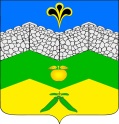 СОВЕТ АДАГУМСКОГО СЕЛЬСКОГО ПОСЕЛЕНИЯКРЫМСКОГО РАЙОНАРЕШЕНИЕот 08.07.2022г. 						               		          № 104хутор АдагумОб утверждении Правил по благоустройству территории Адагумского сельского поселения Крымского района В целях приведения регламентированных правил благоустройства и санитарного   содержания  территории  Адагумского  сельского поселения Крымского района в соответствии с действующим законодательством, Совет  Адагумского  сельского поселения Крымского района, р е ш и л:1. Утвердить Правила по благоустройству территории Адагумского сельского поселения Крымского района (приложение).2.  Решение Совета Адагумского   сельского поселения Крымского района от 21 февраля 2020 года № 26 «Об утверждении Правил благоустройства и санитарного содержания территории Адагумского сельского поселения Крымского района» признать утратившим силу.   3. Обнародовать настоящее решение путём размещения на информационных стендах, расположенных на территории муниципального образования и разместить на официальном сайте администрации Адагумского сельского поселения Крымского района в сети Интернет.4. Контроль за выполнением настоящего решения возложить на главу  Адагумского сельского поселения Крымского района.5. Настоящее решение вступает в силу со дня официального обнародования.Исполняющий обязанности главы Адагумского сельского поселения                                                    Крымского района                                                                              С.П.Кулинич                                                                                                          Приложение                                                                                            к решению Совета Адагумского                             сельского поселения  Крымского района                                                            от 08.07.2022г.  № 104Правила по благоустройству территории Адагумского сельского поселения Крымского района                                               1. Общие положения1.1. Настоящие правила разработаны в целях исполнения администрацией Адагумского сельского поселения Крымского района, ответственной за реализацию федерального проекта «Формирование комфортной городской среды»,  паспорт которого утвержден протоколом заседания проектного комитета по национальному проекту «Жилье и городская среда» от 21 декабря 2018 г. № 3 (далее - ФП ФКГС), при разработке ими в рамках реализации полномочий, предусмотренных Федеральным законом от 6 октября 2003 г. № 131-ФЗ «Об общих принципах организации местного самоуправления в Российской Федерации», правил благоустройства территории городского или сельского поселения, муниципального района, муниципального округа, городского округа, городского округа с внутригородским делением, внутригородского района либо внутригородской территории города федерального значения.1.2. В настоящих правилах изложены основные принципы и подходы, рекомендуемые к применению при подготовке норм и правил благоустройства территории Адагумского сельского поселения Крымского района в целях формирования комфортной, современной, безопасной и привлекательной городской среды, под которой для целей настоящих правил понимается совокупность природных, архитектурно-планировочных, экологических, социально-культурных и других факторов, характеризующих среду обитания в Адагумском сельском поселении Крымского района и определяющих комфортность проживания на такой территории.В отношении благоустройства территории Адагумского сельского поселения Крымского района, являющейся собственностью Российской Федерации, положения настоящих правил принимается постольку, поскольку иное не установлено федеральными законами и иными нормативными правовыми актами Российской Федерации.1.3. Вопросы, регулируемые правилами благоустройства Адагумского сельского поселения Крымского района, определены статьей 45.1 Федерального закона от 6 октября 2003 г. № 131-ФЗ «Об общих принципах организации местного самоуправления в Российской Федерации». Законом субъекта Российской Федерации могут быть предусмотрены иные вопросы, регулируемые правилами благоустройства территории Адагумского сельского поселения Крымского района, исходя из природно-климатических, географических, социально-экономических и иных особенностей отдельных муниципальных образований.1.4. В соответствии с пунктом 3.12 «СП 82.13330.2016. Свод правил. Благоустройство территорий. Актуализированная редакция СНиП III-10-75», утвержденного приказом Министерства строительства и жилищно-коммунального хозяйства Российской Федерации от 16 декабря 2016 г. № 972/пр, к объектам благоустройства относятся территории различного функционального назначения, на которых осуществляется деятельность по благоустройству. В правилах благоустройства территории Адагумского сельского поселения Крымского района к объектам благоустройства Адагумского сельского поселения Крымского района относятся территории Адагумского сельского поселения Крымского района, на которых осуществляется деятельность по благоустройству:- районы, микрорайоны, кварталы и иные элементы планировочной структуры населенного пункта;- территории общего пользования (в том числе площади, улицы, проезды, набережные, береговые полосы водных объектов общего пользования, скверы, бульвары, парки и другие территории, которыми беспрепятственно пользуется неограниченный круг лиц) (далее - общественные территории);- территории, прилегающие к многоквартирным домам, с расположенными на них объектами, предназначенными для обслуживания и эксплуатации таких домов, и элементами благоустройства этих территорий, в том числе парковками (парковочными местами), тротуарами и автомобильными дорогами, включая автомобильные дороги, образующие проезды к территориям, прилегающим к многоквартирным домам (далее - дворовые территории);- детские игровые и детские спортивные площадки;- инклюзивные детские игровые площадки и инклюзивные детские спортивные площадки, предусматривающие возможность для игр, в том числе совместных, детей, у которых отсутствуют ограничения здоровья, препятствующие физической активности, и детей с ограниченными возможностями здоровья (далее - инклюзивные детские площадки);- спортивные площадки, спортивные комплексы для занятий активными видами спорта, площадки, предназначенные для спортивных игр на открытом воздухе, спортивно-общественные кластеры (далее - спортивные площадки);- инклюзивные спортивные площадки, предусматривающие возможность для занятий физкультурой и спортом взрослыми людьми с ограниченными возможностями здоровья (далее - инклюзивные спортивные площадки);- велокоммуникации (в том числе велопешеходные и велосипедные дорожки, тропы, аллеи, полосы для движения велосипедного транспорта);- пешеходные коммуникации (в том числе пешеходные тротуары, дорожки, тропы, аллеи, эспланады, мосты, пешеходные улицы и зоны);- места размещения нестационарных торговых объектов;- проезды, не являющиеся элементами поперечного профиля улиц и дорог (в том числе местные, внутридворовые и внутриквартальные проезды, проезды хозяйственные для посадки и высадки пассажиров, для автомобилей скорой помощи, пожарных, аварийных служб, проезды на площадках, а также проезды, обеспечивающие возможность въезда-съезда транспортных средств на улицу или дорогу с пересекаемых или примыкающих улиц или дорог и с прилегающих территорий);- кладбища и мемориальные зоны;- площадки отстойно-разворотные, остановочные, для отстоя грузовых машин перед ограждением и (или) въездом на территорию, прилегающую к зданиям, строениям, сооружениям и иным объектам;- площадки пикниковые, барбекю, танцевальные, для отдыха и досуга, проведения массовых мероприятий, размещения аттракционов, средств информации;- площадки, предназначенные для хранения транспортных средств (в том числе плоскостные открытые стоянки автомобилей и других мототранспортных средств, коллективные автостоянки (далее - автостоянки), парковки (парковочные места), площадки (места) для хранения (стоянки) велосипедов (велопарковки и велосипедные стоянки), кемпстоянки;- зоны транспортных, инженерных коммуникаций;- водоохранные зоны;- площадки для выгула и дрессировки животных;- контейнерные площадки и площадки для складирования отдельных групп коммунальных отходов;- другие территории Адагумского сельского поселения Крымского района.1.5. В соответствии с пунктом 38 статьи 1 Градостроительного кодекса Российской Федерации к элементам благоустройства относятся декоративные, технические, планировочные, конструктивные устройства, элементы озеленения, различные виды оборудования и оформления, в том числе фасадов зданий, строений, сооружений, малые архитектурные формы (далее - МАФ), некапитальные нестационарные строения и сооружения, информационные щиты и указатели, применяемые как составные части благоустройства территории. В правилах благоустройства территории Адагумского сельского поселения Крымского района к элементам благоустройства могут быть также отнесены:- внешние поверхности зданий, строений, сооружений (в том числе декоративные, технические, планировочные, конструктивные устройства, различные виды оборудования и оформления, изображения, архитектурно-строительные изделия и иной декор, оконные и дверные проемы, витражи, витрины, козырьки, навесы, тамбуры, входные площадки, лестницы, пандусы, ограждения и перила, балконы, лоджии, входные группы, цоколи, террасы, веранды и иные элементы, иные внешние поверхности фасадов, крыш);- покрытия объектов благоустройства (в том числе резиновое, синтетическое, песчаное, грунтовое, гравийное, деревянное, тротуарная плитка, асфальтобетонное, асфальтовое, щебеночное, газон, искусственный газон, экоплитки, газонные решетки), направляющие дорожные устройства, стационарные искусственные неровности, стационарные шумовые полосы, вертикальная и горизонтальная разметки, рельеф и элементы организации рельефа, иные неотделимые улучшения объектов благоустройства;- элементы сопряжения покрытий (в том числе бортовые камни, бордюры, линейные разделители, садовые борта, подпорные стенки, мостики, лестницы, пандусы);- сборные искусственные неровности, сборные шумовые полосы;- элементы сохранения и защиты корневой системы элементов озеленения (в том числе прикопы, приствольные лунки, приствольные решетки, защитные приствольные ограждения);- ограждения, ограждающие устройства, ограждающие элементы, придорожные экраны;- въездные группы;- система наружного освещения (в том числе утилитарное наружное освещение, архитектурно-художественное освещение, праздничное освещение (иллюминация), элементы освещения (в том числе источники света, осветительные приборы и установки наружного освещения всех видов, включая уличные, архитектурные, рекламные, витринные, опоры освещения, тросы, кронштейны, включая оборудование для управления наружным освещением);- пруды и обводненные карьеры, искусственные сезонные водные объекты для массового отдыха, размещаемые на общественных территориях;- лодочные станции, объекты, предназначенные для обеспечения безопасности людей на водных объектах, сооружения водно-спасательных станций и постов в береговой и прибрежной защитных полосах водных объектов, пирсы, парковые павильоны, общественные туалеты, иные сооружения, благоустраиваемые на общественных территориях;- водные устройства (в том числе питьевые фонтанчики, фонтаны, искусственные декоративные водопады);- плавучие домики для птиц, скворечники, кормушки, голубятни;- уличное коммунально-бытовое и техническое оборудование (в том числе урны, люки смотровых колодцев, подъемные платформы);- детское игровое, спортивно-развивающее и спортивное оборудование, в том числе инклюзивное спортивно-развивающее и инклюзивное спортивное оборудование;- остановочные павильоны;- сезонные (летние) кафе;- городская мебель;- рекламные конструкции;- праздничное оформление.1.6. К основным задачам правил благоустройства территории Адагумского сельского поселения Крымского района относятся:а) формирование комфортной, современной городской среды на территории Адагумского сельского поселения Крымского района;б) обеспечение и повышение комфортности условий проживания граждан;в) поддержание и улучшение санитарного и эстетического состояния территории Адагумского сельского поселения Крымского района;г) содержание территорий Адагумского сельского поселения Крымского района и расположенных на таких территориях объектов, в том числе территорий общего пользования, земельных участков, зданий, строений, сооружений, прилегающих территорий, содержание и обеспечение сохранности элементов благоустройства;д) формирование архитектурного облика в населенных пунктах на территории Адагумского сельского поселения Крымского района с учетом особенностей пространственной организации, исторических традиций и природного ландшафта;е) установление требований к благоустройству и элементам благоустройства территории Адагумского сельского поселения Крымского района, установление перечня мероприятий по благоустройству территории Адагумского сельского поселения Крымского района, порядка и периодичности их проведения;ж) обеспечение доступности территорий Адагумского сельского поселения Крымского района, объектов социальной, инженерной и транспортной инфраструктур и предоставляемых услуг для инвалидов и иных лиц, испытывающих затруднения при самостоятельном передвижении (далее - МГН), получении ими услуг, необходимой информации или при ориентировании в пространстве;з) создание условий для ведения здорового образа жизни граждан, включая активный досуг и отдых, физическое развитие.1.7. В правилах благоустройства территории Адагумского сельского поселения Крымского района к мероприятиям по благоустройству территорий и отнесены: мероприятия, реализуемые в рамках развития городской среды и благоустройства территории Адагумского сельского поселения Крымского района, в том числе выполнение дендрологических изысканий, научно-исследовательских и изыскательских работ, разработка концепций и стратегий, проектирование, создание, реконструкция, капитальный ремонт объектов благоустройства, реконструктивные и земляные работы, снос (демонтаж), модернизация, восстановление, ремонт, ямочный ремонт, текущий ремонт, содержание, в том числе уборка, покос, вырубка и полив, объектов и элементов благоустройства, обеспечение и повышение комфортности условий проживания граждан, поддержание и улучшение санитарного и эстетического состояния территории Адагумского сельского поселения Крымского района.2. Общие принципы и подходы2.1. Развитие городской среды осуществляется путем улучшения, обновления, развития инфраструктуры Адагумского сельского поселения Крымского района и системы управления городским хозяйством, использования лучших практик, технологий и материалов, инновационных решений, внедрения цифровых технологий и платформенных решений «умный город», развития коммуникаций между жителями Адагумского сельского поселения Крымского района и их объединениями. При этом осуществляется реализация комплексных проектов по благоустройству, предусматривающих одновременное использование различных элементов благоустройства, обеспечивающих повышение удобства использования и визуальной привлекательности благоустраиваемой территории.2.2. Удобно расположенные территории Адагумского сельского поселения Крымского района, к которым обеспечена пешеходная и транспортная доступность для большого количества жителей Адагумского сельского поселения Крымского района, в том числе для МГН, использовать с максимальной эффективностью, на протяжении как можно более длительного времени и в любой сезон.2.3. К деятельности по благоустройству территорий относить разработку документации, основанной на стратегии развития Адагумского сельского поселения Крымского района и концепции, отражающей потребности жителей Адагумского сельского поселения Крымского района, содержащей материалы в текстовой и графической форме и определяющей проектные решения по благоустройству территории (далее - проект благоустройства территорий), выполнение мероприятий по благоустройству территорий и содержание объектов благоустройства.2.4. Администрации Адагумского сельского поселения Крымского района относить к потенциальным участникам деятельности по благоустройству территорий следующие группы лиц:а) жителей Адагумского сельского поселения Крымского района (граждан, их объединения - группы граждан, объединенные общим признаком или общей деятельностью, добровольцев (волонтеров)) с целью определения перечня территорий, подлежащих благоустройству, участия (финансового и (или) трудового) в реализации мероприятий по благоустройству дворовых территорий, участия в содержании и эксплуатации общественных и дворовых территорий Адагумского сельского поселения Крымского района, формирования активного и сплоченного сообщества местных жителей, заинтересованного в развитии городской среды;б) представителей органов местного самоуправления, которые формируют техническое задание на разработку проекта благоустройства, выбирают подрядчиков и обеспечивают в пределах своих полномочий финансирование работ по реализации проектов благоустройства;в) хозяйствующих субъектов, осуществляющих деятельность на территории Адагумского сельского поселения Крымского района, с целью формирования запроса на благоустройство, участия в финансировании мероприятий по благоустройству, удовлетворения потребностей жителей Адагумского сельского поселения Крымского района, формирования позитивного имиджа Адагумского сельского поселения Крымского района и его туристской и инвестиционной привлекательности;г) представителей профессионального сообщества, в том числе экспертов в сфере градостроительства, архитектуры, урбанистики, экономики города, истории, культуры, археологии, инженерных изысканий, экологии, ландшафтной архитектуры, специалистов по благоустройству и озеленению, дизайнеров, разрабатывающих проекты благоустройства территории на стадиях концепции, проектной и рабочей документации, с целью повышения эффективности проектных решений;д) исполнителей работ по разработке и реализации проектов благоустройства, специалистов по благоустройству и озеленению, в том числе возведению МАФ;е) региональные центры компетенций;ж) иных лиц.2.5. С целью формирования комфортной городской среды в муниципальных образованиях Российской Федерации администрация Адагумского сельского поселения Крымского района осуществляет планирование развития территории Адагумского сельского поселения Крымского района, подготовку проектов благоустройства территорий, выбор территорий, подлежащих благоустройству, обсуждение деятельности по благоустройству, планирование и реализацию мероприятий по благоустройству общественных и дворовых территорий, а также содержание и обеспечение сохранности объектов благоустройства с привлечением жителей Адагумского сельского поселения Крымского района, иных участников деятельности по благоустройству территорий и иных потенциальных пользователей общественных и дворовых территорий Адагумского сельского поселения Крымского района, с учетом Методических рекомендаций Министерства строительства и жилищно-коммунального хозяйства Российской Федерации по вовлечению граждан, их объединений и иных лиц в решение вопросов развития городской среды, утвержденных приказом от 30 декабря 2020 г. N 913/пр.2.6. Проект благоустройства территории на стадии разработки концепции для каждой территории Адагумского сельского поселения Крымского района рекомендуется создавать с учетом потребностей и запросов жителей Адагумского сельского поселения Крымского района и других участников деятельности по благоустройству и при их непосредственном участии, а также с учетом стратегических задач комплексного устойчивого развития городской среды Адагумского сельского поселения Крымского района. При этом обеспечивать синхронизацию мероприятий, реализуемых в рамках государственных программ (подпрограмм) субъектов Российской Федерации и муниципальных программ формирования современной городской среды, с мероприятиями иных национальных и федеральных проектов и программ.2.7. В качестве приоритетных территорий для благоустройства выбирать активно посещаемые или имеющие потенциал для роста пешеходных потоков территории населенного пункта с учетом объективной потребности в развитии тех или иных общественных территорий, их социально-экономической значимости и планов развития Адагумского сельского поселения Крымского района.2.8. Перечень территорий, подлежащих благоустройству, очередность реализации проектов благоустройства, объемы и источники финансирования устанавливать в соответствующей муниципальной программе формирования современной городской среды.2.9. В рамках разработки муниципальных программ формирования современной городской среды провести инвентаризацию объектов благоустройства и разработать паспорта объектов благоустройства, в том числе в электронной форме.2.10. В паспорте объекта благоустройства отобразить следующую информацию:- наименование (вид) объекта благоустройства;- адрес объекта благоустройства;- площадь объекта благоустройства, в том числе площадь механизированной и ручной уборки;- ситуационный план;- информация о земельном участке, на котором расположен объект благоустройства (например: категория земель, вид разрешенного использования, кадастровый номер земельного участка);- информация о наличии зон с особыми условиями использования территории;- информация о всех элементах благоустройства объекта благоустройства, включая количество, назначенный срок службы, основные технические характеристики;- информация о лице, ответственном за содержание объекта благоустройства;- иная информация, характеризующая объект благоустройства.2.11. Предлагаемые решения в проекте благоустройства территории на стадии разработки проектной документации готовить по материалам инженерных изысканий, результатам социологических, маркетинговых, архитектурных, градостроительных и иных исследований, социально-экономической оценки эффективности проектных решений.2.12. При реализации проектов благоустройства территории Адагумского сельского поселения Крымского района обеспечивать:а) функциональное разнообразие благоустраиваемой территории - насыщенность территории разнообразными социальными и коммерческими сервисами;б) взаимосвязь пространств Адагумского сельского поселения Крымского района, доступность объектов инфраструктуры для детей и МГН, в том числе за счет ликвидации необоснованных барьеров и препятствий;в) создание комфортных пешеходных и велосипедных коммуникаций среды, в том числе путем создания в Адагумском сельском поселении Крымского района условий для безопасных и удобных пешеходных и велосипедных прогулок. Обеспечить доступность пешеходных прогулок для различных категорий граждан, в том числе для МГН, при различных погодных условиях, обеспечив при этом транзитную, коммуникационную, рекреационную и потребительскую функции территории на протяжении пешеходного маршрута;г) возможность доступа к основным значимым объектам на территории Адагумского сельского поселения Крымского района и за его пределами, где находятся наиболее востребованные для жителей муниципального образования и туристов объекты и сервисы (далее - центры притяжения), при помощи сопоставимых по скорости и уровню комфорта различных видов транспорта (различные виды общественного транспорта, личный автотранспорт, велосипед и другие);д) организацию комфортной среды для общения жителей, в том числе путем благоустройства как крупных, часто посещаемых общественных территорий, так и территорий, доступ на которые ограничен, предназначенных для уединенного общения и проведения времени, создание природных и природно-антропогенных объектов в зависимости от функционального назначения части территории;е) шаговую доступность к объектам детской игровой и спортивной инфраструктуры для детей и подростков, в том числе относящихся к МГН;ж) защиту окружающей среды, общественных и дворовых территорий, пешеходных и велосипедных маршрутов населенного пункта, в том числе с помощью озеленения и использования эффективных архитектурно-планировочных приемов;з) безопасность и порядок, в том числе путем организации системы освещения и видеонаблюдения.2.13. Реализацию комплексных проектов благоустройства территории Адагумского сельского поселения Крымского района осуществлять с привлечением внебюджетных источников финансирования, в том числе с использованием механизмов государственно-частного партнерства.3. Благоустройство общественных территорий3.1. К объектам благоустройства общественных территорий Адагумского сельского поселения Крымского района относятся все разновидности общественных территорий населенного пункта и территории, просматриваемые с них, в том числе озелененные территории, центры притяжения, примагистральные территории, береговые полосы водных объектов общего пользования, а также другие объекты, которыми беспрепятственно пользуется неограниченный круг лиц.3.2. Правила благоустройства территории Адагумского сельского поселения Крымского района включают требования к проектированию и благоустройству всех видов общественных территорий, характерных для населенных пунктов Адагумского сельского поселения Крымского района.3.3. При разработке архитектурно-планировочной концепции благоустройства общественных территорий выбираются архитектурно-художественные и функционально-технологические проектные решения, выполненные с использованием методов соучаствующего проектирования, обоснованные расчетами по оценке социально-экономической эффективности и анализом исторической значимости территории.3.4. На территориях общественного назначения при разработке проектных мероприятий по благоустройству обеспечивать: открытость и проницаемость территорий для визуального восприятия (отсутствие глухих оград и излишних ограждений), условия беспрепятственного передвижения населения (включая маломобильные группы), приемы поддержки исторически сложившейся планировочной структуры и масштаба застройки, достижение стилевого единства элементов благоустройства с окружающей средой населенного пункта, а также стилевого единства конструкций, в том числе средств размещения информации, рекламы и вывесок, размещаемых на внешних поверхностях зданий, строений, сооружений (далее - дизайн-код населенного пункта).3.5. Проекты благоустройства территорий общественных пространств разрабатывать на основании предварительных предпроектных исследований, определяющих потребности жителей и возможные виды деятельности на данной территории. Использовать для реализации проекты, обеспечивающие высокий уровень комфорта пребывания, визуальную привлекательность среды, экологическую обоснованность, рассматривающие общественные пространства как места коммуникации и общения, способные привлекать посетителей, и обеспечивающие наличие возможностей для развития предпринимательства. При этом учитывать экологичность проектов благоустройства с точки зрения выбора общественной территории для благоустройства, архитектурных и планировочных решений, элементов озеленения, материалов и иных решений, влияющих на состояние окружающей среды и климат.3.6. Как правило, перечень конструктивных элементов внешнего благоустройства на территории общественных пространств Адагумского сельского поселения Крымского района включает: твердые виды покрытия, элементы сопряжения поверхностей, озеленение, уличное детское и спортивное оборудование, уличное техническое оборудование, осветительное оборудование, оборудование архитектурно-декоративного освещения, носители информации, элементы защиты участков озеленения, скамьи, урны и другие элементы.3.7. На территории общественных пространств рекомендуется размещение памятников, произведений декоративно-прикладного искусства, декоративных водных устройств.4. Благоустройства территорий жилой застройки4.1. К объектам благоустройства на территориях жилой застройки относятся: общественные территории, земельные участки многоквартирных домов, дворовые территории, территории детских садов, школ, детские игровые и детские спортивные площадки, инклюзивные детские площадки, спортивные площадки, инклюзивные спортивные площадки, площадки автостоянок, технические зоны транспортных, инженерных коммуникаций, контейнерные площадки и площадки для складирования отдельных групп коммунальных отходов, площадки для выгула и дрессировки животных, другие территории, которые в различных сочетаниях формируют кварталы, микрорайоны, районы и иные подобные элементы планировочной структуры населенного пункта.4.2. В правила благоустройства территории Адагумского сельского поселения Крымского района включены требования к проектированию и благоустройству всех видов объектов благоустройства на территориях жилой застройки, характерных для населенных пунктов Адагумского сельского поселения Крымского района.4.3. Проектирование и размещение объектов благоустройства на территории жилой застройки осуществляется таким образом, чтобы они в комплексе обеспечивали выполнение всех основных функций, связанных с проживанием граждан, и не оказывали негативного воздействия на окружающую среду, например, обеспечивали выполнение рекреационной, оздоровительной, транспортной, хозяйственной и других функций.При невозможности одновременного размещения различных объектов благоустройства на территории жилой застройки объекты благоустройства рекомендуется разделить на функциональные зоны, учитывающие потребности и запросы жителей квартала, микрорайона, в том числе предусматривать размещение специальных инженерно-технических сооружений (подземных и надземных автостоянок и парковок) для стоянки и хранения автомототранспортных средств жителей.4.4. Безопасность объектов благоустройства на территории жилой застройки обеспечивается их просматриваемостью со стороны окон жилых домов, а также со стороны прилегающих общественных территорий в сочетании с организацией системы освещения и видеонаблюдения.4.5. Проектирование благоустройства территорий жилой застройки производить с учетом коллективного или индивидуального характера пользования придомовой территорией.Учитывать особенности благоустройства участков жилой застройки при их размещении в составе исторической застройки Адагумского сельского поселения Крымского района, на территориях высокой плотности застройки и вдоль магистралей.4.6. На земельных участках жилой застройки с расположенными на них многоквартирными домами необходимо предусматривать транспортный проезд (проезды), пешеходные коммуникации (основные, второстепенные), площадки (детские игровые для детей дошкольного возраста, для отдыха взрослых, установки мусоросборников, автостоянок, при входных группах), озелененные территории.Рекомендуется размещение также спортивных и детских спортивных площадок, игровых площадок для детей школьного возраста, площадок для выгула и дрессировки животных, а также инклюзивных детских и инклюзивных спортивных площадок (при наличии такой потребности у населения квартала, микрорайона).4.7. Проектирование дворовых территорий при осуществлении жилищного строительства и (или) комплексного развития территории осуществлять, исключая проезд на дворовую территорию автотранспорта, с обеспечением возможности проезда специальной техники.4.8. При размещении объектов жилой застройки вдоль магистральных улиц не допускать со стороны улицы сплошное ограждение территории, прилегающей к жилой застройке, а также размещение площадок (детских игровых и детских спортивных, спортивных, инклюзивных детских и инклюзивных спортивных, для отдыха взрослых, для выгула и дрессировки животных, установки мусоросборников).4.9. На территории жилой застройки с расположенными на ней жилыми домами блокированной застройки, объектами индивидуального жилищного строительства, садовыми домами размещение спортивной зоны на территориях общеобразовательных школ рекомендуется проектировать с учетом возможности использования спортивной зоны населением прилегающей жилой застройки.4.10. На территориях жилой застройки использовать следующие элементы благоустройства: твердые виды покрытия проезда, различные виды покрытия площадок в зависимости от их функционального назначения, элементы сопряжения поверхностей, детское игровое, спортивно-развивающее, спортивное оборудование площадок, озеленение, осветительное оборудование.4.11. При озеленении территорий детских садов и школ не использовать растения с ядовитыми плодами, а также с колючками и шипами.4.12. В правила благоустройства территории Адагумского сельского поселения Крымского района  включены положения, направленные на недопущение остановки, стоянки и хранения автомототранспортных средств на газонах, клумбах, иных участках с зелеными насаждениями.В перечень конструктивных элементов внешнего благоустройства автостоянок  включать твердые виды покрытия, элементы сопряжения поверхностей, ограждения, урны или малые контейнеры для мусора, осветительное оборудование, средства размещения информации (указатели).5. Благоустройство общественных территорийрекреационного назначения5.1. К объектам благоустройства на территориях рекреационного назначения относятся части территорий зон особо охраняемых природных территорий, зоны отдыха, парки, лесопарковые зоны, городские леса, сады, бульвары, скверы и иные подобные элементы планировочной структуры населенного пункта (далее - объекты рекреации).5.2. В правила благоустройства территории Адагумского сельского поселения Крымского района включены положения, регулирующие вопросы проектирования, благоустройства и содержания всех видов территорий рекреационного назначения, характерных для населенных пунктов Адагумского сельского поселения Крымского района.5.3. При проектировании и благоустройстве объектов рекреации предусматривается:а) для лесопарковых зон: сохранение природной среды, создание экосистем, способных к устойчивому функционированию, проведение функционального зонирования территории в зависимости от ценности ландшафтов и насаждений с установлением режимов использования и разрешенных мероприятий по благоустройству для различных зон лесопарка;б) для парков и садов: разреживание участков с повышенной плотностью насаждений, удаление больных, старых, недекоративных, потерявших декоративность деревьев и растений малоценных видов, их замену на декоративно-лиственные и красивоцветущие формы деревьев и кустарников, применение различных видов и приемов озеленения, благоустройство ландшафта, создание пешеходных коммуникаций, организацию площадок отдыха, детских игровых, детских спортивных и детских инклюзивных площадок, спортивных площадок для всех категорий населения, установку парковых сооружений;в) для бульваров и скверов: удаление больных, старых, недекоративных, потерявших декоративность деревьев и растений малоценных видов, их замену на декоративно-лиственные и красивоцветущие формы деревьев и кустарников, создание и увеличение расстояний между краем проезжей части и ближайшим рядом деревьев, посадку за пределами зоны риска преимущественно крупномерного посадочного материала с использованием специальных технологий посадки и содержания, создание пешеходных коммуникаций;5.4. Благоустройство объектов рекреации предусматривает колористическое решение покрытия, элементов декоративно-прикладного оформления, оборудования архитектурно-декоративного освещения, формирование пейзажного характера озеленения, а также размещение водных устройств, установку туалетных кабин, питьевых фонтанчиков, скамеек, урн, малых контейнеров для мусора.5.5. Объекты мелкорозничной торговли и питания, размещаемые на территории объектов рекреации, проектировать некапитальными и оборудовать туалетом, доступным для посетителей объекта, также рекомендуется установка передвижных тележек для торговли напитками, мороженым и иными готовыми пищевыми продуктами.5.6. В целях обеспечения безопасности нахождения посетителей объекта рекреации вблизи водных объектов в зависимости от ландшафтных условий и характера береговой линии предусматривается установка просматриваемого ограждения водных объектов.5.7. При проектировании озеленения на территории объектов рекреации необходимо:- дать оценку существующей древесно-кустарниковой, цветочно-декоративной растительности и газонных трав, их жизнеспособности и устойчивости;- произвести выявление и учет сорняков, вредителей и болезней древесно-кустарниковой, цветочно-декоративной растительности и газонных трав, разработать мероприятия по их удалению с объекта рекреации;- произвести почвенную диагностику условий питания растений;- обеспечивать сохранение травяного покрова, древесно-кустарниковой и прибрежной растительности не менее, чем на 80% общей площади зоны отдыха;- обеспечивать озеленение и формирование берегов водоема.5.8. При проектировании парков  учитывать ландшафтно-климатические условия и организовывать парки на пересеченном рельефе, по берегам водоемов, рек, парки на территориях, занятых лесными насаждениями.При проектировании озеленения парков использовать типы насаждений и видов растений, характерных для данной климатической зоны.5.9. При благоустройстве парков, являющихся памятниками садово-паркового искусства, истории и архитектуры, проводить мероприятия по благоустройству такого парка синхронизировать с мероприятиями по реконструкции и (или) реставрации строений и сооружений, расположенных на территории парка, а также проводить мероприятия по сохранению и восстановлению их исторического облика, парка, планировки, озеленения, включая воссоздание ассортимента растений. Оборудование и оснащение территории такого парка элементами благоустройства проектировать в соответствии с историко-культурным регламентом территории, на которой он расположен (при его наличии).5.10. На территории Адагумского сельского поселения Крымского района предусмотреть формирование следующих видов садов:а) сады отдыха, предназначенные для организации кратковременного отдыха населения и прогулок;б) сады при зданиях и сооружениях социально значимых объектов, учреждений культуры и спорта;в) сады-выставки, представляющие собой экспозиционную территорию, функционирующую как самостоятельный объект или как часть городского парка;г) сады на крышах, размещаемые на плоских крышах жилых, общественных и производственных зданий и сооружений в целях создания среды для кратковременного отдыха. Площадь озелененной крыши включать в показатель площади территории зеленых насаждений населенного пункта.5.11. На территориях зон отдыха, предназначенных и обустроенных для организации активного массового отдыха, купания и рекреации, помимо элементов благоустройства, указанных в пунктах 5.4 и 5.5 настоящих Правил, рекомендуется размещать: пункт медицинского обслуживания с проездом, спасательную станцию, пешеходные дорожки, инженерное оборудование (питьевое водоснабжение и водоотведение, защита от попадания загрязненного поверхностного стока в водоем), оборудование пляжа (навесы от солнца, лежаки, кабинки для переодевания).6. Содержания общественных территорий и порядкапользования такими территориями6.1. Содержания и порядок пользования общественными территориями Адагумского сельского поселения Крымского района включает положения об организации комплекса мероприятий, проводимых с целью сохранности эксплуатационных свойств и поддержания в чистом и эстетически привлекательном состоянии внешних поверхностей элементов благоустройства и объектов благоустройства, сбором и вывозом в специально отведенные места отходов производства и потребления, других отходов, снега, уличного смета, остатков растительности и листвы (далее - уборка территории), и иных мероприятий, направленных на обеспечение экологического и санитарно-эпидемиологического благополучия населения и охрану окружающей среды в Адагумском сельском поселении Крымского района, положения о содержании и контроле за эксплуатацией элементов благоустройства, учитывающие климатические, сезонные и погодные особенности, характерные для населенных пунктов Адагумского сельского поселения Крымского района.6.2. Администрации Адагумского сельского поселения Крымского района разработать согласованные с заинтересованными лицами (предприятиями, организациями, управляющими компаниями, товариществами собственников жилья, жилищными или жилищно-строительными кооперативами, иными специализированными потребительскими кооперативами) карты территории Адагумского сельского поселения Крымского района с закреплением организаций, ответственных за уборку конкретных участков территории Адагумского сельского поселения Крымского района, в том числе территорий, прилегающих к объектам недвижимости всех форм собственности (далее - карта содержания территории).6.3. На карте содержания территории рекомендуется отразить текущее состояние элементов благоустройства с разграничением полномочий по текущему содержанию территории между муниципалитетом и лицами, осуществляющими текущее содержание территорий, а также планируемые к созданию объекты благоустройства и ход реализации проектов благоустройства.6.4. Карты содержания территории разместить в открытом доступе в информационно-телекоммуникационной сети "Интернет" (далее - сеть "Интернет") на официальном сайте Адагумского сельского поселения Крымского района, в целях обеспечения возможности проведения общественного обсуждения, а также предоставления в интерактивном режиме всем заинтересованным лицам информации о лицах, ответственных за организацию и осуществление работ по содержанию и благоустройству территории Адагумского сельского поселения Крымского района.7. Внешний вид фасадов и ограждающих конструкций зданий, строений, сооружений7.1. В целях обеспечения привлекательности архитектурно-художественного облика Адагумского сельского поселения Крымского района в состав раздела правил благоустройства муниципального образования, регулирующего вопросы внешнего вида фасадов и ограждающих конструкций зданий, строений, сооружений на территории Адагумского сельского поселения Крымского района, необходимо включать совокупность требований к объемным, пространственным, колористическим и иным решениям внешних поверхностей вновь создаваемых и реконструируемых, а также существующих объектов капитального строительства, элементов объектов капитального строительства, а также некапитальных строений, сооружений, в том числе навесов и иных подобных конструкций, некапитальных строений, сооружений, ограждающих конструкций, общественных туалетов нестационарного типа и иных некапитальных строений и сооружений (далее - внешние поверхности зданий, строений и сооружений).7.2. В правила благоустройства территории Адагумского сельского поселения Крымского района, рекомендуется включать положения по созданию дизайн-кода населенного пункта, в том числе требования по содержанию и поддержанию привлекательного визуального облика внешних поверхностей зданий, строений, сооружений, в том числе в отношении элементов объектов капитального строительства (крыш, фасадов, архитектурно-декоративных деталей (элементов) фасадов, оконных и дверных проемов, витражей, витрин, навесов, балконов, входных групп, цоколей, террас, дымоходов, водосточных труб и других элементов), а также правила размещения на них оборудования (антенн, наружных кондиционеров и другого оборудования) и конструкций, в том числе средств размещения информации, рекламы, вывесок.7.3. В правила благоустройства территории муниципального образования рекомендуется включать положения, регламентирующие колористические решения внешних поверхностей зданий, строений и сооружений, в том числе при размещении на них изображений, для различных территорий общего пользования.Колористическое решение внешних поверхностей зданий, строений и сооружений  проектировать с учетом концепции общего цветового решения застройки улиц и территорий Адагумского сельского поселения Крымского района,.7.4. Средства размещения информации, в том числе информационные указатели, реклама и вывески, размещаемые на одной улице, на одном здании, сооружении оформлять в едином концептуальном и стилевом решении и декоративно-художественном дизайнерском стиле для данной улицы, здания, сооружения, в соответствии с положениями дизайн-кода города (при его наличии).7.5. Входные группы зданий жилого и общественного назначения (участки входов в здания) оборудовать осветительным оборудованием, навесом (козырьком), элементами сопряжения поверхностей, устройствами и приспособлениями для перемещения инвалидов и других МГН (пандусами, перилами и другими устройствами с учетом особенностей и потребностей МГН).7.6. Возможность остекления лоджий и балконов, замены рам, окраски внешних поверхностей зданий, строений и сооружений, расположенных в исторических центрах населенных пунктов, предусматривать в составе градостроительного регламента и дизайн-кода города (при его наличии).7.7. Антенны, дымоходы, наружные кондиционеры, размещаемые на зданиях, расположенных вдоль магистральных улиц населенного пункта, устанавливать со стороны дворовых фасадов. 7.8. При создании, содержании, реконструкции и иных работах на внешних поверхностях зданий, строений, сооружений избегать образования "визуального мусора" (эксплуатационных деформаций внешних поверхностей зданий, строений, сооружений, а также размещения на них конструкций и элементов конструкций, в том числе средств размещения информации, и оборудования) в нарушение правил благоустройства и иных документов Адагумского сельского поселения Крымского района.7.9. Проектирование оформления и внешнего оборудования, строящихся и реконструируемых зданий, строений и сооружений, а также конструкций постоянных ограждений осуществляется по решению о согласовании с   муниципальным образованием Крымский район и должно обеспечивать формирование на территории Адагумского сельского поселения Крымского района  архитектурно-выразительного и эмоционально привлекательного пространства, а именно:применение архитектурных решений соразмерно открытому пространству окружающей среды;формирование ансамблевой застройки;колористическое решение и допустимые к применению отделочные материалы внешних поверхностей объекта, в том числе крыши;эстетичный внешний вид конструктивных элементов здания (входные группы, цоколи и др.), размещение антенн, иных наружных объектов и линий коммуникации, водосточных труб, отмостков, домовых знаков;внедрение в существующие ансамбли, имеющие архитектурные и градостроительные дефекты, новых зданий и сооружений, компенсирующих отсутствие или избыток доминант, декора, стилевого единства;применение технологических решений по вертикальному озеленению.7.10. Физические и юридические лица, осуществляющие проектирование, строительство, реконструкцию или ремонт зданий и строений, а также постоянных ограждений обязаны соблюдать требования, указанные в настоящих Правилах.7.11. Колористическое решение внешних поверхностей зданий, строений и сооружений должно осуществляться с учетом концепции общего цветового решения застройки улиц и территорий Адагумского сельского поселения Крымского района.Отделку фасадов зданий, строений и сооружений по цветовому решению в соответствии с каталогом цветов по RAL CLASSIC:1) стены:1013 - белая устрица,1014 - слоновая кость,1015 - светлая слоновая кость,1047 - телегрей 4,8000 - зелено-коричневый,8001 - охра коричневая,8002 - сигнально-коричневый,8003 - глиняный коричневый,9003 - сигнальный белый,9002 - светло-серый,9001 - кремово-белый,7034 - желто-серый,7033 - цементно-белый,7032 - галечно-белый,7001 - серебристо-серый,7002 - оливково-серый,7003 - серый мох,7004 - сигнально-серый;2) выступающие части фасада - белый;3) цоколь:7036 - платиново-серый,7037 - пыльно-серый,7038 - агатовый серый,7039 - кварцевый серый,7040 - серое окно,7001 - серебристо-серый,7002 - оливково-серый,7003 - серый мох,7004 - сигнальный серый,7031 - сине-серый,7032 - галечный серый,7033 - цементно-серый,7034 - желто-серый,7035 - светло-серый;4) кровля:3005 - винно-красный,3007 - темно-красный,3009 - оксид красный,7004 - сигнальный серый,8004 - медно-коричневый,8007 - палево-коричневый,8000 - зелено-коричневый,8011 - орехово-коричневый,8014 - сепия коричневая,8028 - терракотовый.Цветовое решение кровли: светло-серый, темно-зеленый применять в зонах сложившейся застройки, где указанные цветовые решения имеются.7.12. При ремонте, изменении архитектурного решения главных фасадов зданий, строений и сооружений, устранение диссонирующих элементов, упорядочение архитектурного решения и габаритов оконных и дверных проемов, остекления, водосточных труб производить по цветовому решению в соответствии с каталогом цветов по RAL CLASSIC:1) оконные рамы:9010 - белый,8001 - охра коричневая,8002 - сигнальный коричневый,8003 - глиняный коричневый,7047 - телегрей 4,8007 - палево-коричневый,8008 - оливково-коричневый;2) тонирование стекла:9006 - бело-алюминиевый,9018 - папирусно-белый,1035 - перламутрово-бежевый,1036 - перламутрово-золотой;3) водосточные трубы, желоба (под цвет кровли):9010 - белый,3005 - винно-красный,3007 - темно-красный,3009 - оксид красный,8004 - медно-коричневый,8007 - палево-коричневый,8008 - оливково-коричневый,8011 - орехово-коричневый.7.13. На главных фасадах зданий, строений и сооружений предусматривать адресные аншлаги по цветовому решению в соответствии с каталогом цветов по RAL CLASSIC:6004 - сине-зеленый (фон),5020 - океанская синь (фон),9010 - белый (буквы, цифры, рамки).7.14. На фасадах зданий, строений и сооружений размещать вывески (фон, буквы, рамки) по цветовому решению в соответствии с каталогом цветов по RAL CLASSIC:1000 - зелено-бежевый,1002 - желтый песок,1014 - слоновая кость,1016 - серо-желтый,1018 - желтый цинк,1019 - серый бежевый,1027 - желтое карри,1035 - перламутрово-бежевый,1036 - перламутрово-золотой,2000 - желто-оранжевый,2001 - красно-оранжевый,2003 - оранжевая пастель,2009 - оранжевый глубокий,2010 - оранжевый бледный,2011 - глубоко оранжевый,2012 - оранжевый лосось,2013 - перламутрово-оранжевый,3000 - красное пламя,3001 - красный,3009 - красная окись,3012 - бежево-красный,3015 - легкий розовый,3017 - роза,3027 - красная малина,3032 - перламутрово-рубиновый,4001 - красная сирень,4002 - фиолетовый красный,4003 - фиолетовый вереск,4005 - синяя сирень,4007 - фиолетово-пурпурный,4008 - фиолетовый,4009 - фиолетовая пастель,5000 - фиолетово-синий,5001 - зеленый синий,5003 - синий сапфир,5012 - легкий синий,5013 - синий кобальт,5014 - синяя птица,5018 - бирюзово-синий,5019 - синий капри,5020 - синий океан,5024 - синяя пастель,6000 - зеленый воск,6002 - зеленый лист,6003 - зеленая маслина,6019 - зеленая пастель,6026 - зеленый опал,6027 - легкий зеленый,6033 - бирюзовая мята,7000 - серая белка,7001 - серое серебро,7008 - хаки серый,7021 - серо-черный,9001 - сливочно-белый,9002 - серо-белый,9006 - белый алюминий,9007 - серый алюминий,9010 - белый,9018 - белый папирус.7.15. Колористика конструкций ограждений, малых архитектурных форм (урны, скамейки, парковые диваны и т.д.) не должна диссонировать с фасадами зданий, строений и сооружений и цветовым решением в соответствии с каталогом цветов по RAL CLASSIC:урны, рамы, объявления:6004 - сине-зеленый,9005 - черный чугун,1036 - перламутрово-золотой (детали, вензель).7.16. На зданиях и сооружениях Адагумского сельского поселения Крымского района должны быть размещены: указатель наименования улицы (площади, проспекта, проезда, переулка), указатель номера дома и корпуса (строения), указатели номера подъезда и номеров квартир, международный символ доступности объекта для инвалидов, указатель пожарного гидранта, указатели камер магистрали и колодцев водопроводной сети, указатель сельской канализации, указатель сооружений подземного газопровода, а также другие указатели расположения объектов сельского хозяйства, различные сигнальные устройства допускается размещать на фасадах здания при условии сохранения отделки фасада.8. Положение по проектированию, размещению, содержаниюи восстановлению элементов благоустройства,в том числе после проведения земляных работ8.1. Положение включает вопросы проектирования, размещения, содержания и благоустройства основных элементов благоустройства, используемых в населенных пунктах Адагумского сельского поселения Крымского района.8.2. В проектной документации на создание, реконструкцию объектов благоустройства территории Адагумского сельского поселения Крымского района предусматривать наличие различных элементов благоустройства территории, являющихся неотъемлемыми компонентами благоустраиваемых территорий, которые могут быть как типовыми, так и выполненными по специально разработанным проектам.8.3. При благоустройстве территорий, располагаемых в зоне охраны объектов культурного наследия, проектную документацию согласовывать с органами, уполномоченными в области сохранения, использования, популяризации и государственной охраны объектов культурного наследия.8.4. Проектирование озеленения при благоустройстве и (или) реконструкции территорий Адагумского сельского поселения Крымского района осуществлять с максимальным сохранением существующих зеленых насаждений, высадкой декоративно-лиственных и красивоцветущих форм деревьев и кустарников, использованием элементов декоративного озеленения, ландшафтных композиций из многолетних растений и других видов озеленения, рекомендуемых для соответствующего объекта благоустройства Адагумского сельского поселения Крымского района.8.5. Проектирование покрытий при благоустройстве территорий осуществлять с целью обеспечения безопасного и комфортного передвижения граждан, в том числе МГН, а также формирования архитектурного облика населенного пункта.8.6. При выборе покрытия использовать прочные, ремонтопригодные, антискользящие, экологичные покрытия.В правила благоустройства территории Адагумского сельского поселения Крымского района включать положения, регулирующие вопросы установки и содержания различных видов покрытия, характерных для населенных пунктов Адагумского сельского поселения Крымского района, например:- монолитные или сборные покрытия, выполняемые в том числе из асфальтобетона, цементобетона, природного камня (далее - твердые покрытия), применяемые с учетом возможных предельных нагрузок, характера и состава движения, противопожарных требований, действующих на момент проектирования;- покрытия, выполняемые из природных или искусственных сыпучих материалов, находящихся в естественном состоянии в виде сухих смесей, уплотненных или укрепленных вяжущими материалами, в том числе песок, щебень, гранитные высевки, керамзит, резиновая крошка (далее - мягкие покрытия), применяемые с учетом их специфических свойств при благоустройстве отдельных видов территорий (в том числе детских игровых и детских спортивных площадок, спортивных площадок, площадок для выгула собак, прогулочных дорожек);- покрытия, выполняемые по специальным технологиям подготовки и посадки травяного покрова (далее - газонные покрытия), применяемые в целях обеспечения наибольшей экологичности благоустраиваемой территории;- покрытия, представляющие собой сочетания видов покрытий (далее - комбинированные покрытия), применяемые в зависимости от функциональной зоны благоустраиваемой территории.8.7. Предусматривать колористические решения видов покрытий, применяемые с учетом цветовых решений формируемой среды населенного пункта, а также рекомендации по размещению покрытий на территориях населенных пунктов Адагумского сельского поселения Крымского района.8.8. Обеспечивать уклон поверхности покрытия в целях обеспечения отвода поверхностных вод, высота которого определяется в зависимости от условий движения транспорта и пешеходов.8.9. Уступы, ступени, пандусы, осветительное, информационное и уличное техническое оборудование, иные преграды, а также край тротуара в зонах остановочных пунктов и переходов через улицу выделять с помощью тактильного покрытия.8.10. Для деревьев, расположенных в мощении, при отсутствии иных видов защиты, в том числе приствольных решеток, бордюров, скамеек, предусматривать защитное приствольное покрытие, выполненное на одном уровне или выше покрытия пешеходных коммуникаций.8.11. При сопряжении покрытия пешеходных коммуникаций с газоном (грунтом, мягкими покрытиями) предусматривать установку бортовых камней различных видов. Бортовые камни устанавливать на одном уровне с пешеходными коммуникациями.8.12. Устройство ограждения при благоустройстве территорий предусматривать в качестве дополнительного элемента благоустройства, основной целью установки которого рассматривать обеспечение безопасности граждан.8.13. В правила благоустройства территории Адагумского сельского поселения Крымского района включать положения, регулирующие вопросы установки и содержания различных видов ограждений.8.14. Использовать ограждения, выполненные из высококачественных материалов.8.15. Архитектурно-художественное решение ограждений выбирать в едином дизайнерском стиле в границах объекта благоустройства, с учетом архитектурного окружения территории населенного пункта.Избегать установки глухих и железобетонных ограждений на общественных территориях, территориях жилой застройки и территориях рекреационного назначения.8.16. На участках, где существует возможность заезда автотранспорта на тротуары, пешеходные дорожки, грунт, мягкие покрытия, газоны и озелененные территории, устанавливать устройства, препятствующие заезду автотранспорта, в том числе парковочные ограждения.Ограждение территорий объектов культурного наследия выполнять в соответствии с градостроительными регламентами, установленными для данных территорий.8.17. Включать положения, регулирующие вопросы установки и содержания различных видов МАФ.8.18. При выборе МАФ использовать сертифицированные изделия, произведенные на территории Российской Федерации, прочные, безопасные, с высокими декоративными и эксплуатационными качествами, предназначенные для длительного, круглогодичного использования и произведенные из материалов, устойчивых к воздействию внешней среды и климата, характерного для Адагумского сельского поселения Крымского района.8.19. При благоустройстве часто посещаемых жителями Адагумского сельского поселения Крымского района и туристами центров притяжения, в том числе общественных территорий, расположенных в центре населенного пункта, зон исторической застройки территорий и объектов культурного наследия, МАФ проектировать на основании индивидуальных проектных разработок.8.20. На время проведения земляных, строительных, дорожных, аварийных и других видов работ, в том числе работ по благоустройству, предусматривать установку информационных стендов и иных видов информационных конструкций в целях обеспечения безопасности населения и информирования о проводимых работах.9. Освещение территории Адагумского сельского поселенияКрымского района, включая архитектурную подсветкузданий, строений, сооружений9.1. Организация освещения территории Адагумского сельского поселения Крымского района, в том числе в части функционального освещения и архитектурной подсветки зданий, строений, сооружений, а также правила проектирования освещения, установки и использования осветительного оборудования.9.2. При создании и благоустройстве освещения и осветительного оборудования на объектах благоустройства территории Адагумского сельского поселения Крымского района учитывать принципы комфортной организации пешеходной среды, в том числе необходимость создания привлекательных и безопасных пешеходных и велосипедных маршрутов, а также обеспечение комфортной среды для общения на территории центров притяжения.9.3. При проектировании освещения и осветительного оборудования обеспечивать:- экономичность и энергоэффективность применяемых установок, рациональное распределение и использование электроэнергии;- эстетика элементов осветительных установок, их дизайн, качество материалов и изделий с учетом восприятия в дневное и ночное время;- удобство обслуживания и управления при разных режимах работы установок.9.4. Утилитарное наружное освещение общественных и дворовых территорий осуществляется стационарными установками освещения, которые, как правило, подразделяют на следующие виды:- обычные (традиционные), светильники которых располагаются на опорах (венчающие, консольные), подвесах или фасадах зданий, строений и сооружений (бра, плафоны), которые используются для освещения транспортных и пешеходных коммуникаций;- высокомачтовые, которые используются для освещения обширных по площади территорий, транспортных развязок и магистралей, открытых автостоянок и парковок;- парапетные, светильники которых встроены линией или пунктиром в парапет, ограждающий проезжую часть путепроводов, мостов, эстакад, пандусов, развязок, а также тротуары и площадки, и применение которых обосновывается технико-экономическими и (или) художественными аргументами;- газонные, которые используются для освещения газонов, цветников, пешеходных дорожек и площадок;- встроенные, светильники которых встроены в ступени, подпорные стенки, ограждения, цоколи зданий и сооружений, МАФ, и применяются для освещения пешеходных зон и коммуникаций общественных территорий.В стационарных установках утилитарного наружного освещения транспортных и пешеходных зон применяются осветительные приборы направленного в нижнюю полусферу прямого, рассеянного или отраженного света.9.5. Архитектурная подсветка зданий, строений, сооружений (далее - архитектурное освещение) применяется для формирования художественно выразительной визуальной среды в вечернее время, выявления из темноты и образной интерпретации памятников архитектуры, истории и культуры, инженерного и монументального искусства, МАФ, доминантных и достопримечательных объектов, ландшафтных композиций, создания световых ансамблей. Архитектурная подсветка выполняется с помощью стационарных или временных установок освещения объектов, главным образом, для наружного освещения их фасадных поверхностей.9.6. В стационарных установках утилитарного наружного и архитектурного освещения применять энергоэффективные источники света, эффективные осветительные приборы и системы, качественные по дизайну и эксплуатационным характеристикам изделия и материалы, отвечающие требованиям действующих национальных стандартов.9.7. В установках архитектурного освещения использовать источники белого или цветного света с учетом формируемых условий световой и цветовой адаптации и суммарный зрительный эффект, создаваемый совместным действием осветительных установок всех групп, функционирующих в конкретном пространстве населенного пункта или световом ансамбле.9.8. В целях рационального использования электроэнергии и обеспечения визуального разнообразия территорий Адагумского сельского поселения Крымского района в темное время суток при проектировании порядка использования осветительного оборудования рекомендуется предусматривать различные режимы работы в вечернее будничное время, ночное время, праздники, а также сезонный режим.10. Организация озеленения территорииАдагумского сельского поселения Крымского района, включая порядок создания, содержания,восстановления и охраны расположенных в границахнаселенных пунктов газонов, цветников и иныхтерриторий, занятых травянистыми растениями10.1. Организация озеленения территории Адагумского сельского поселения Крымского района, включая порядок создания, содержания, восстановления и охраны расположенных в границах населенных пунктов элементов озеленения: зеленых насаждений, древесных, кустарниковых, ковровых и травянистых растений, крышного, вертикального, контейнерного озеленения, газонов, устройств для оформления озеленения, цветников и иных территорий, занятых травянистыми растениями (далее - озеленение).10.2. При проектировании озелененных территорий создавать проекты «зеленых каркасов» Адагумского сельского поселения Крымского района, направленные в том числе на улучшение визуальных и экологических характеристик городской среды в населенном пункте, обеспечение биоразнообразия и непрерывности озелененных элементов городской среды, а также на обеспечение для жителей населенного пункта доступа к озелененным территориям с возможностью пешеходных и велосипедных прогулок, занятий физкультурой и спортом, общения, прогулок и игр с детьми на свежем воздухе, комфортного отдыха старшего поколения (далее – «зеленый каркас»).Организацию озеленения, создание, содержание, восстановление и охрану элементов озеленения существующих и (или) создаваемых природных территорий планировать в комплексе и в контексте общего «зеленого каркаса» Адагумского сельского поселения Крымского района.10.3. В качестве задач проведения мероприятий по озеленению рассматривать в том числе: организацию комфортной пешеходной среды и среды для общения, насыщение востребованных жителями общественных территорий элементами озеленения, создание на территории озелененных территорий центров притяжения, благоустроенной сети пешеходных, велосипедных и вело-пешеходных дорожек.10.4. Визуально-композиционные и функциональные связи участков озелененных территорий между собой и с застройкой населенного пункта обеспечивать с помощью объемно-пространственной структуры различных типов зеленых насаждений.10.5. В условиях высокого уровня загрязнения воздуха формировать многорядные древесно-кустарниковые посадки: при хорошем режиме проветривания - закрытого типа (смыкание крон), при плохом режиме проветривания - открытого, фильтрующего типа (несмыкание крон).10.6. В шаговой доступности от многоквартирных домов организовать озелененные территории, предназначенные для прогулок жителей квартала, микрорайона, занятий физкультурой и спортом, общения, прогулок и игр с детьми на свежем воздухе, комфортного отдыха старшего поколения.10.7. Работы по созданию элементов озеленения проводить по предварительно разработанному и утвержденному администрацией Адагумского сельского поселения Крымского района проекту благоустройства.Проект благоустройства территории, определяющий основные планировочные решения, разрабатывать на основании геоподосновы и инвентаризационного плана зеленых насаждений. При этом на стадии разработки проекта благоустройства определить количество деревьев и кустарников, попадающих в зону строительства, определить объемы вырубок и пересадок зеленых насаждений, осуществить расчет компенсационной стоимости данного вида работ, без разработки топографического плана территории, отображающего размещение деревьев и кустарников и полученного в результате геодезической съемки в сопровождении перечетной ведомостью (далее - дендроплан).10.8. При разработке проектной документации на строительство, капитальный ремонт и (или) реконструкцию объектов благоустройства, в том числе объектов озеленения, составлять дендроплан.10.9. Составление дендроплана осуществлять на основании геоподосновы с инвентаризационным планом зеленых насаждений на весь участок, планируемый к благоустройству с выделением зоны работ, нанесением условных обозначений древесных и кустарниковых растений, подлежащих сохранению, вырубке и пересадке.При разработке дендроплана сохранять нумерацию растений в соответствии с инвентаризационным планом.10.10. После утверждения проектной документации на строительство, капитальный ремонт и (или) реконструкцию объектов благоустройства, в том числе объектов озеленения, разрабатывать рабочий проект с уточнением планировочных решений, инженерных коммуникаций и организации строительства.10.11. Администрации Адагумского сельского поселения Крымского района осуществлять разработку регламентов использования озелененных территорий в целях определения разрешенных видов деятельности для соответствующей озелененной территории, с учетом интересов и потребностей жителей населенного пункта.10.12. При организации озеленения сохранять существующие ландшафты.Для озеленения использовать преимущественно многолетние виды и сорта растений, произрастающие на территории данного региона и не нуждающиеся в специальном укрытии в зимний период.10.13. Содержание озелененных территорий Адагумского сельского поселения Крымского района осуществлять путем привлечения специализированных организаций, а также жителей Адагумского сельского поселения Крымского района, в том числе добровольцев (волонтеров), и других заинтересованных лиц.10.14. В рамках мероприятий по содержанию озелененных территорий:- своевременно осуществлять проведение всех необходимых агротехнических мероприятий (полив, рыхление, обрезка, сушка, борьба с вредителями и болезнями растений, скашивание травы);- осуществлять обрезку и вырубку сухостоя и аварийных деревьев, вырезку сухих и поломанных сучьев и вырезку веток, ограничивающих видимость технических средств регулирования дорожного движения;- принимать меры в случаях массового появления вредителей и болезней, производить замазку ран и дупел на деревьях;- производить комплексный уход за газонами, систематический покос газонов и иной травянистой растительности;- проводить своевременный ремонт ограждений зеленых насаждений.10.15. Луговые газоны в парках и лесопарках, созданные на базе естественной луговой высокотравной многовидовой растительности, оставлять в виде цветущего разнотравья, вдоль объектов пешеходных коммуникаций и по периметру площадок производить покос травы.10.16. На газонах парков и лесопарков, в массивах и группах, удаленных от дорог, не сгребать опавшую листву во избежание выноса органики и обеднения почв. Сжигание травы и опавшей листвы запрещено.10.17. Подсев газонных трав на газонах производится по мере необходимости. Использовать устойчивые к вытаптыванию сорта трав. Полив газонов и цветников производить в утреннее или вечернее время по мере необходимости.10.18. Погибшие и потерявшие декоративный вид цветы в цветниках и вазонах удалять сразу с одновременной подсадкой новых растений либо иным декоративным оформлением.11. Размещение информации на территорииАдагумского сельского поселения Крымского района, в том числе установки указателей с наименованиями улиц и номерами домов, вывесок11.1. Правила установки средств размещения информации, в том числе информационных конструкций (щитов, стендов, дорожных и домовых знаков, указателей с наименованиями улиц и номерами домов, вывесок, учрежденческих досок, элементов навигации и иных средств размещения информации), а также правила размещения иных графических элементов.11.2. На территории Адагумского сельского поселения Крымского района предусмотреть отдельные положения в части:- размещения информационных конструкций и других графических объектов, для районов с исторической застройкой, а также зданий, строений и сооружений, являющихся объектами культурного наследия федерального, регионального и местного значения;- размещения и эксплуатации рекламных конструкций, в том числе крупноформатных и (или) световых рекламных конструкций;- правил оформления строительных площадок, в том числе установки информационных конструкций (щитов, стендов), содержащих информацию о возводимых объектах капитального строительства, выполнении работ по благоустройству общественных и дворовых территорий. При оформлении информационных конструкций (щитов, стендов) в отношении объектов строительства и благоустройства, реализуемых в рамках национальных и федеральных проектов, применять единый визуальный стиль соответствующих национальных и федеральных проектов.11.3. Не размещать на зданиях информационные конструкции и рекламу, перекрывающие архитектурные элементы зданий, такие как оконные проемы, колонны, орнамент и прочие.11.4. Для торговых комплексов рекомендуется разработка собственных архитектурно-художественных концепций, определяющих размещение и информационных конструкций.11.5. Расклейку газет, афиш, плакатов, различного рода объявлений и рекламы разрешать на специально установленных стендах.11.6. Указатели с наименованиями улиц и номерами домов, а также иные указатели, используемые для навигации, размещать в удобных местах, не перекрывая архитектурные элементы зданий.12. Размещение и содержание детскихи спортивных площадок12.1. Проектирование, строительство, реконструкцию, капитальный ремонт, содержание и эксплуатацию детских и спортивных площадок различного функционального назначения осуществлять в соответствии с требованиями по охране и поддержанию здоровья человека, охране исторической и природной среды, безопасности оборудования для детских игровых и спортивных площадок.12.2. При осуществлении деятельности по благоустройству территории путем создания детских и спортивных площадок различного функционального назначения осуществлять разработку проектной документации по благоустройству территорий, проектирование, строительство, реконструкцию, капитальный ремонт, содержание и эксплуатацию объектов благоустройства.12.3. На общественных и дворовых территориях населенного пункта могут размещаться в том числе площадки следующих видов:- детские игровые площадки;- детские спортивные площадки;- спортивные площадки;- детские инклюзивные площадки;- инклюзивные спортивные площадки;- площадки для занятий активными видами спорта, в том числе скейтплощадки.12.4. Необходимо  обеспечивать создание достаточного количества площадок различных видов для свободного посещения всеми категориями населения на каждой общественной и дворовой территории.12.5. При планировании размеров площадок (функциональных зон площадок) учитывать:а) размеры территории, на которой будет располагаться площадка;б) функциональное предназначение и состав оборудования;в) требования документов по безопасности площадок (зоны безопасности оборудования);г) наличие других элементов благоустройства (разделение различных функциональных зон);д) расположение подходов к площадке;е) пропускную способность площадки.12.6. Планирование функционала и (или) функциональных зон площадок осуществлять с учетом:а) площади земельного участка, предназначенного для размещения площадки и (или) реконструкции площадки;б) предпочтений (выбора) жителей;в) развития видов спорта в Адагумском сельском поселении Крымского района (популярность, возможность обеспечить методическую поддержку, организовать спортивные мероприятия);г) экономических возможностей для реализации проектов по благоустройству;д) требований к безопасности площадок (технические регламенты, национальные стандарты Российской Федерации, санитарные правила и нормы);е) природно-климатических условий;ж) половозрастных характеристик населения, проживающего на территории квартала, микрорайона;з) фактического наличия площадок (обеспеченности площадками с учетом их функционала) на прилегающей территории;и) создания условий доступности площадок для всех жителей Адагумском сельском поселении Крымского района, включая МГН;к) структуры прилегающей жилой застройки.12.7. Площадки изолировать от транзитного пешеходного движения. Не организовывать подходы к площадкам с проездов и улиц. В условиях существующей застройки на проездах и улицах, с которых осуществляется подход площадкам, устанавливать искусственные неровности, предназначенные для принудительного снижения скорости водителями.12.8. Площадки могут быть организованы в виде отдельных площадок для различных возрастных групп жителей населенного пункта или как комплексы из игровых и спортивных площадок с зонированием по возрастным группам и интересам, а также с учетом особенностей здоровья.Для обеспечения непрерывности развивающего воздействия комбинировать на дворовых территориях детские игровые площадки и детские спортивные площадки, оснащение которых включает как игровые, так и физкультурно-оздоровительные, развивающие и обучающие элементы.12.9. Площадки создавать с большим разнообразием функциональных возможностей, использовать универсальное, многофункциональное оборудование (совмещающее функции нескольких типов оборудования), инклюзивное оборудование, предусматривающее возможность использования, в том числе совместного, людьми, у которых отсутствуют ограничения здоровья, препятствующие физической активности, и людьми с ограниченными возможностями здоровья, что позволяет обеспечивать при меньших затратах большую пропускную способность площадки и большую привлекательность оборудования площадки.Подбор и размещение на площадках детского игрового, спортивно-развивающего, спортивного, инклюзивного спортивно-развивающего и инклюзивного спортивного оборудования осуществлять в зависимости от потребностей населения, вида и специализации благоустраиваемой площадки, функциональной зоны площадки.12.10. На каждой площадке устанавливать информационные таблички со сведениями о возрастных группах населения, для которых предназначена площадка, с правилами пользования оборудованием, включая ограничения по росту и весу, а также номерами телефонов службы спасения, скорой помощи, контактными данными лица, осуществляющего содержание и эксплуатацию площадки, по которым следует обращаться в случае неисправности или поломки оборудования площадки.12.11. Создание, размещение, благоустройство, в том числе озеленение, освещение и оборудование площадок различного функционального назначения средствами спортивной и детской игровой инфраструктуры, а также содержание площадок рекомендуется осуществлять с учетом методических рекомендаций по благоустройству общественных и дворовых территорий средствами спортивной и детской игровой инфраструктуры, утвержденных приказом Министерства строительства и жилищно-коммунального хозяйства Российской Федерации и Министерства спорта Российской Федерации от 27 декабря 2019 г. N 897/1128/пр (с учетом внесенных в них изменений).13. Размещения парковок (парковочных мест)13.1. Размещение площадок для хранения автотранспортных средств, в том числе парковок (парковочных мест).13.2. На общественных и дворовых территориях населенного пункта могут размещаться, в том числе площадки автостоянок и парковок следующих видов:- автомобильные стоянки (остановки), предназначенные для кратковременного и длительного хранения автотранспорта населения, в том числе приобъектные автомобильные стоянки (остановки), располагаемые на территориях, прилегающих к зданиям, строениям и сооружениям социальной, инженерной и транспортной инфраструктуры Адагумского сельского поселения Крымского района (жилым, общественным и производственным зданиям, строениям и сооружениям, включая те, в которых расположены физкультурно-спортивные организации, организации культуры и другие организации), объектам рекреации;- парковки (парковочные места), обозначенные разметкой, при необходимости обустроенные и оборудованные, являющиеся в том числе частью автомобильной дороги и (или) примыкающие к проезжей части и (или) тротуару, обочине, эстакаде или мосту либо являющиеся частью подэстакадных или подмостовых пространств, площадей и иных объектов улично-дорожной сети и предназначенные для организованной стоянки транспортных средств;- прочие автомобильные стоянки (грузовые, перехватывающие и др.) в специально выделенных и обозначенных знаками и (или) разметкой местах.13.3. Площадки автостоянок и парковок включают: твердые виды покрытия, элементы сопряжения поверхностей, разделительные элементы, осветительное и информационное оборудование, подъездные пути с твердым покрытием, а также навесы, легкие ограждения боксов, смотровые эстакады (в отношении площадок, предназначенных для длительного хранения автотранспорта).13.4. При проектировании, строительстве, реконструкции и благоустройстве площадок автостоянок предусматривать установку устройств для зарядки электрического транспорта и видеонаблюдения.13.5. При планировке общественных и дворовых территорий предусматривать специальные препятствия в целях недопущения парковки автотранспортных средств на газонах и иных территориях, занятых зелеными насаждениями.13.6. Организацию заездов на площадки автостоянок предусматривать на расстоянии не менее 15 м от конца или начала посадочных площадок остановок общественного пассажирского транспорта.13.7. Размещение и хранение личного легкового автотранспорта на дворовых и внутриквартальных территориях жилой застройки населенных пунктов предусматривать в один ряд в отведенных для этой цели местах, с обеспечением беспрепятственного продвижения уборочной и специальной техники.Размещение (за исключением погрузки или разгрузки) и хранение транспортных средств, предназначенных для перевозки грузов (за исключением прицепов к легковым пассажирским транспортным средствам), на дворовых и внутриквартальных территориях жилой застройки населенных пунктов не рекомендуется.14. Размещение малых архитектурных форми городской мебели14.1. К МАФ относятся: элементы монументально-декоративного оформления; малые формы садово-парковой архитектуры; устройства для оформления различных видов озеленения; водные устройства; детское игровое, спортивно-развивающее, спортивное оборудование, а также инклюзивное спортивно-развивающее оборудование и инклюзивное спортивное оборудование площадок, оборудование для отдыха взрослого населения; коммунально-бытовое и техническое оборудование; осветительное оборудование; ограждения; городская уличная, в том числе садово-парковая мебель (далее - уличная мебель); иные элементы, дополняющие общую композицию архитектурного ансамбля застройки Адагумского сельского поселения Крымского района.14.2. В рамках решения задачи обеспечения качества городской среды при создании и благоустройстве МАФ учитывать принципы функционального разнообразия, комфортной среды для общения, обеспечения разнообразия визуального облика благоустраиваемой территории, создания условий для различных видов социальной активности и коммуникаций между людьми, применения экологичных материалов, создания условий для ведения здорового образа жизни всех категорий населения.14.3. При проектировании и выборе МАФ, в том числе уличной мебели, учитывать:а) наличие свободной площади на благоустраиваемой территории;б) соответствие материалов и конструкции МАФ климату и назначению МАФ;в) защиту от образования наледи и снежных заносов, обеспечение стока воды;г) пропускную способность территории, частоту и продолжительность использования МАФ;д) возраст потенциальных пользователей МАФ;е) антивандальную защищенность МАФ от разрушения, оклейки, нанесения надписей и изображений;ж) удобство обслуживания, а также механизированной и ручной очистки территории рядом с МАФ и под конструкцией;з) возможность ремонта или замены деталей МАФ;и) интенсивность пешеходного и автомобильного движения, близость транспортных узлов;к) эргономичность конструкций (высоту и наклон спинки скамеек, высоту урн и другие характеристики);л) расцветку и стилистическое сочетание с другими МАФ и окружающей архитектурой;м) безопасность для потенциальных пользователей.14.4. При установке МАФ и уличной мебели предусматривать обеспечение:а) расположения МАФ, не создающего препятствий для пешеходов;б) приоритета компактной установки МАФ на минимальной площади в местах большого скопления людей;в) устойчивости конструкции;г) надежной фиксации или возможности перемещения элементов в зависимости от типа МАФ и условий расположения;д) наличия в каждой конкретной зоне благоустраиваемой территории рекомендуемых типов МАФ для такой зоны.14.5. При размещении уличной мебели:а) осуществлять установку скамеек на твердые виды покрытия или фундамент. При наличии фундамента его части выполнять не выступающими над поверхностью земли;б) выбирать скамьи со спинками при оборудовании территорий рекреационного назначения, скамьи со спинками и поручнями - при оборудовании дворовых территорий, скамьи без спинок и поручней - при оборудовании транзитных зон;в) обеспечивать отсутствие сколов и острых углов на деталях уличной мебели, в том числе в случае установки скамеек и столов, выполненных из древесных пней-срубов, бревен и плах.14.6. На тротуарах автомобильных дорог использовать следующие типы МАФ:а) установки освещения;б) скамьи без спинок, оборудованные местом для сумок;в) опоры у скамеек, предназначенных для людей с ограниченными возможностями;г) ограждения (в местах необходимости обеспечения защиты пешеходов от наезда автомобилей);д) кадки, цветочницы, вазоны, кашпо, в том числе подвесные;е) урны.14.7. Предусмотреть особые требования к МАФ и уличной мебели, устанавливаемым на территории исторической застройки населенных пунктов, а также на территориях центров притяжения, наиболее часто посещаемых жителями населенного пункта и туристами.14.8. Для пешеходных зон и коммуникаций использовать следующие типы МАФ:а) установки освещения;б) скамьи, предполагающие длительное, комфортное сидение;в) цветочницы, вазоны, кашпо;г) информационные стенды;д) ограждения (в местах необходимости обеспечения защиты пешеходов от наезда автомобилей);е) столы для настольных игр;ж) урны.14.9. При размещении урн выбирать урны достаточной высоты и объема, с рельефным текстурированием или перфорированием для защиты от графического вандализма и козырьком для защиты от осадков. Рекомендуется применение вставных ведер и мусорных мешков.14.10. В целях защиты МАФ от графического вандализма:а) минимизировать площадь поверхностей МАФ, при этом свободные поверхности делать с рельефным текстурированием или перфорированием, препятствующим графическому вандализму или облегчающим его устранение;б) использовать озеленение, стрит-арт, афиши, рекламные конструкции, информационные конструкции с общественно полезной информацией (например, размещать на поверхностях МАФ исторические планы местности, навигационные схемы и другие элементы);в) выбирать детское игровое, спортивно-развивающее, спортивное оборудование, а также инклюзивное спортивно-развивающее оборудование и инклюзивное спортивное оборудование площадок, оборудование для отдыха взрослого населения, выполненное из легко очищающихся и устойчивых к абразивным и растворяющим веществам материалов, отдавая предпочтение темным тонам окраски плоских поверхностей;г) выбирать или проектировать рельефные поверхности опор освещения, в том числе с использованием краски, содержащей рельефные частицы.14.11. При установке МАФ учитывать иные элементы благоустройства, установленные на благоустраиваемой территории, а также процессы их эксплуатации и содержания, в том числе процессы уборки и ремонта.15. Организации пешеходных коммуникаций, в том числетротуаров, аллей, дорожек, тропинок15.1. Проектирование, благоустройство и содержание тротуаров, аллей, пешеходных дорожек и тропинок на территории жилого назначения (далее - пешеходные коммуникации).15.2. Пешеходные коммуникации на территории жилой застройки проектировать с учетом создания основных и второстепенных пешеходных коммуникаций.К основным относятся пешеходные коммуникации, обеспечивающие связь жилых, общественных, производственных и иных зданий и сооружений с остановками общественного транспорта, социально значимыми объектами, учреждениями культуры и спорта, территориями рекреационного назначения, а также связь между основными объектами и функциональными зонами в составе общественных территорий и территорий рекреационного назначения.К второстепенным относятся пешеходные коммуникации, обеспечивающие связь между зданиями, различными объектами и элементами благоустройства в пределах благоустраиваемой территории, а также пешеходные коммуникации на озелененных территориях.15.3. Перед проектированием пешеходных коммуникаций составить карту фактических пешеходных маршрутов и схем движения пешеходных потоков, соединяющих основные точки притяжения людей, провести осмотр действующих и заброшенных пешеходных маршрутов, инвентаризацию бесхозных объектов, выявить основные проблемы состояния городской среды в местах концентрации пешеходных потоков.Необходимо  учитывать интенсивность пешеходных потоков в различное время суток.15.4. При проектировании и благоустройстве системы пешеходных коммуникаций р обеспечивать минимальное количество пересечений пешеходных коммуникаций с транспортными коммуникациями, непрерывность системы пешеходных коммуникаций, возможность безопасного, беспрепятственного и удобного передвижения людей, включая МНГ.При планировочной организации пешеходных тротуаров предусматривать беспрепятственный доступ к зданиям и сооружениям для МГН, в том числе для инвалидов и иных граждан с ограниченными возможностями передвижения и их сопровождающих в соответствии СП 59.13330.2020 «Свод правил. Доступность зданий и сооружений для маломобильных групп населения. СНиП 35-01-2001».15.5. При проектировании пешеходных коммуникаций, прилегающих к объектам транспортной инфраструктуры, организовать разделение пешеходных потоков.15.6. С учетом общественного мнения, на сложившихся пешеходных маршрутах создавать искусственные препятствия в местах использования пешеходами опасных маршрутов, а также осуществлять перенос пешеходных переходов в целях создания более удобных подходов к объектам транспортной инфраструктуры, социального обслуживания, здравоохранения, образования, культуры, физической культуры и спорта.15.7. В перечень элементов благоустройства пешеходных коммуникаций включать: покрытие, элементы сопряжения поверхностей, осветительное оборудование, скамьи, малые контейнеры для мусора, урны, информационные указатели.Количество элементов благоустройства определять с учетом интенсивности пешеходного движения.15.8. Покрытие пешеходных дорожек предусматривать удобным при ходьбе и устойчивым к износу.15.9. Пешеходные дорожки и тротуары в составе активно используемых общественных территорий в целях избежания скопления людей предусматривать шириной не менее 2 метров.На тротуарах с активным потоком пешеходов уличную мебель располагать в порядке, способствующем свободному движению пешеходов.15.10. Пешеходные коммуникации в составе общественных территорий предусмотреть хорошо просматриваемыми и освещенными.15.11. Не рекомендуется проектирование и создание прямолинейных пешеходных дорожек. Предусматривать возможности для альтернативных пешеходных маршрутов между двумя любыми точками Адагумского сельского поселения Крымского района.15.12. При планировании пешеходных коммуникаций рекомендуется создание мест для кратковременного отдыха пешеходов, в том числе МГН (например, скамьи).15.13. С целью создания комфортной среды для пешеходов пешеходные коммуникации озеленять путем использования различных видов зеленых насаждений.15.14. При создании основных пешеходных коммуникаций использовать твердые виды покрытия.Точки пересечения основных пешеходных коммуникаций с транспортными проездами, в том числе некапитальных нестационарных сооружений, оснащать бордюрными пандусами.Лестницы, пандусы, мостики и другие подобные элементы выполнять с соблюдением равновеликой пропускной способности.15.15. При создании второстепенных пешеходных коммуникаций использовать различные виды покрытия:а) дорожки скверов, бульваров, садов населенного пункта устраивать с твердыми видами покрытия и элементами сопряжения поверхностей;б) дорожки крупных озелененных территорий и территорий рекреационного назначения устраивать с различными видами мягкого или комбинированного покрытия, пешеходные тропы - с естественным грунтовым покрытием.15.16. При планировании протяженных пешеходных коммуникаций и крупных пешеходных зон оценить возможность сохранения движения автомобильного транспорта с исключением транзитного движения и длительной парковки (стоянки) автотранспортных средств.15.18. При проектировании и (или) благоустройстве пешеходной зоны произвести осмотр территории совместно с представителями жителей планируемого к благоустройству квартала, микрорайона, выявить точки притяжения, с учетом интересов всех групп населения, в том числе молодежи, детей различного возраста и их родителей, пенсионеров и МГН.15.19. При создании сети велосипедных и велопешеходных дорожек связывать между собой все части Адагумского сельского поселения Крымского района, создавая условия для беспрепятственного передвижения на велосипеде, обеспечения безопасности, связности, прямолинейности, комфортности.При этом типологию объектов велосипедной инфраструктуры проектировать в зависимости от их функции (транспортная или рекреационная), роли в масштабе Адагумского сельского поселения Крымского района и характеристик автомобильного и пешеходного движения на территории, в которую интегрируется велодвижение. В зависимости от этих факторов могут применяться различные решения устройства велодорожек и (или) велополос.15.20. В перечень элементов благоустройства велодорожек включать: твердый тип покрытия, элементы сопряжения поверхности велодорожки с прилегающими территориями.На велодорожках, размещаемых вдоль улиц и дорог, предусматривать освещение, на территориях рекреационного назначения - озеленение.15.21. Для эффективного использования велосипедных коммуникаций предусматривать:а) маршруты велодорожек, интегрированные в единую замкнутую систему;б) комфортные и безопасные пересечения веломаршрутов на перекрестках с пешеходными и автомобильными коммуникациями;в) снижение общей скорости движения автомобильного транспорта на территории, в которую интегрируется велодвижение;г) организацию безбарьерной среды в зонах перепада высот на маршруте;д) организацию велодорожек на маршрутах, ведущих к зонам транспортно-пересадочных узлов и остановкам внеуличного транспорта;е) безопасные велопарковки на общественных территориях Адагумского сельского поселения Крымского района, в том числе в зонах транспортно-пересадочных узлов и остановок внеуличного транспорта.16. Обустройство территории Адагумского сельского поселения Крымского районав целях обеспечения беспрепятственного передвиженияпо указанной территории инвалидов и другихмаломобильных групп населения16.1. При проектировании объектов предусматривать доступность среды населенных пунктов для МГН, в том числе людей старшей возрастной группы, инвалидов, людей с ограниченными (временно или постоянно) возможностями здоровья, детей младшего возраста, пешеходов с детскими колясками. Доступность городской среды может обеспечиваться в том числе путем оснащения объектов благоустройства элементами и техническими средствами, способствующими передвижению МГН.16.2. Проектирование, строительство, установку технических средств и оборудования, способствующих передвижению МГН, осуществлять в том числе при новом строительстве в соответствии с утвержденной проектной документацией.16.3. Пути движения МГН, входные группы в здания и сооружения проектировать в соответствии с СП 59.13330.2020 «Свод правил. Доступность зданий и сооружений для маломобильных групп населения. СНиП 35-01-2001».16.4. При выполнении благоустройства улиц в части организации подходов к зданиям и сооружениям поверхность реконструируемой части тротуаров выполнять на одном уровне с существующим тротуаром или путем обеспечения плавного перехода между поверхностями тротуаров, выполненными в разных уровнях.Тротуары, подходы к зданиям, строениям и сооружениям, ступени и пандусы выполнять с нескользящей поверхностью.Поверхности тротуаров, площадок перед входом в здания, строения и сооружения, ступеней и пандусов, имеющие скользкую поверхность в холодный период времени, обрабатывать специальными противогололедными средствами или укрывать такие поверхности противоскользящими материалами.16.5. Для предупреждения инвалидов по зрению о препятствиях и опасных местах на путях их следования, в том числе на пешеходных коммуникациях общественных территорий, на путях следования в жилых и производственных зданиях, общественных зданиях и сооружениях открытого доступа населения и на прилегающих к ним участках, на объектах транспортной инфраструктуры, а также для обозначения безопасных путей следования, обозначения мест их начала и изменения направления движения, для обозначения мест посадки в маршрутные транспортные средства, мест получения услуг или информации, применять тактильные наземные указатели.16.6. Для информирования инвалидов по зрению на путях их движения, указания направления движения, идентификации мест и возможности получения услуги рекомендуется оборудование общественных территорий населенного пункта, территорий, прилегающих к объектам социальной инфраструктуры, зон транспортно-пересадочных узлов и иных центров притяжения тактильными мнемосхемами (тактильными мнемокартами и рельефными планами) и тактильными указателями (тактильными табличками, пиктограммами, накладками и наклейками), обеспечивающими возможность их эффективного использования инвалидами по зрению и другими категориями МГН, а также людьми без инвалидности.На тактильных мнемосхемах размещать в том числе тактильную пространственную информацию, позволяющую определить фактическое положение объектов в пространстве.На тактильных указателях размещать тактильную информацию, необходимую инвалиду по зрению вдоль пути следования и позволяющую получать полноценную информацию для ориентирования в пространстве, предназначенную для считывания посредством осязания лицами, владеющими техникой чтения шрифта Брайля, и не владеющими данными навыками МГН.17. Уборка территории Адагумского сельского поселения Крымского района, в том числе в зимний период             17.1. Организация уборки и содержания, в том числе в зимний период, общественных и дворовых территорий и иных объектов и элементов благоустройства, расположенных на территории Адагумского сельского поселения Крымского района. 17.2. При планировании уборки территории Адагумского сельского поселения Крымского района определить лиц, ответственных за уборку каждой части территории Адагумского сельского поселения Крымского района.17.3. Территории объектов благоустройства убирать ручным или механизированным способом в зависимости от возможности использования того или иного способа уборки.Приоритетным способом уборки объектов благоустройства определять механизированный способ, к условиям выбора которого отнести:- наличие бордюрных пандусов или местных понижений бортового камня в местах съезда и выезда уборочных машин на тротуар;- ширина убираемых объектов благоустройства - 1,5 и более метров;- протяженность убираемых объектов превышает 3 погонных метра;- отсутствие препятствий движению уборочной техники (зеленые насаждения, цветочные клумбы, мачты освещения, информационные конструкции и другие элементы, препятствующие движению уборочной техники).При наличии обстоятельств, исключающих механизированный способ уборки территорий, или обстоятельств, делающих такую уборку нерациональной (трудозатратной), уборку такой территорий осуществлять ручным способом.17.4. В целях установления рационального направления движения уборочной техники, количества машин и очередности проходов, мест и характера маневрирования машин, схем перемещения отходов, смета, снега, сочетания участков механизированной и ручной уборки разрабатывать маршрутные карты уборки территории Адагумского сельского поселения Крымского района.17.5. В составе территорий любого функционального назначения, где могут накапливаться коммунальные отходы, предусматривать наличие контейнерных площадок.Размещение и обустройство контейнерных площадок, контейнеров, бункеров, в том числе для раздельного накопления твердых коммунальных отходов, на общественных территориях, на территориях кварталов, районов, иных элементов планировочной структуры Адагумского сельского поселения Крымского района производить в соответствии с требованиями законодательства Российской Федерации в сфере охраны окружающей среды, санитарно-эпидемиологическими требованиями к содержанию территорий муниципальных образований, накоплению, сбору, транспортированию отходов производства и потребления, установленными законодательством Российской Федерации.Понятия «бункер», «контейнер» и «контейнерная площадка» применять в значениях, установленных постановлением Правительства Российской Федерации от 12 ноября 2016 г. № 1156 «Об обращении с твердыми коммунальными отходами и внесении изменения в постановление Правительства Российской Федерации от 25 августа 2008 г. № 641».17.6. К элементам благоустройства контейнерных площадок относить покрытие контейнерной площадки, элементы сопряжения покрытий, контейнеры, бункеры, ограждение контейнерной площадки.Контейнерные площадки оборудовать твердым покрытием, аналогичным покрытию проездов, без выбоин, просадков, проломов, сдвигов, волн, гребенок, колей и сорной растительности.Элементы сопряжения покрытий поддерживать без разрушений, сколов, вертикальных отклонений, сорной растительности между бортовыми камнями.Ограждение контейнерных площадок не устраивать из сварной сетки, сетки-рабицы, решеток из прута и прутка, арматуры, бетонных и железобетонных изделий, дерева, ткани, картона, бумаги, пластиковых изделий, шифера, поддонов, иных подобных изделий и материалов.Крыши контейнерных площадок не устраивать из бетонных и железобетонных изделий, дерева, ткани, шифера, мягкой кровли, черепицы, поддонов, иных подобных изделий и материалов.Внешние поверхности элементов благоустройства контейнерных площадок поддерживать чистыми, без визуально воспринимаемых деформаций.Контейнерную площадку освещать в вечерне-ночное время с использованием установок наружного освещения.Контейнерные площадки снабжать информационной табличкой о сроках удаления отходов, наименовании организации, выполняющей данную работу, контактах лица, ответственного за работу по содержанию площадки и своевременное удаление отходов, а также о недопустимости создания препятствий подъезду специализированного автотранспорта, разгружающего контейнеры и бункеры.17.7. При содержании территорий Адагумского сельского поселения Крымского района не допускать размещения на территории, примыкающей к контейнерной площадке, порубочных остатков, уличного смета, скошенной травы, листвы и иных остатков растительности, мебели, бытовой техники и их частей, остатков после проведения ремонта и строительства, коробок, ящиков и иных упаковочных материалов, шин и запасных частей транспортных средств, спортивного инвентаря.17.8. Обеспечивать свободный подъезд мусоровозов непосредственно к контейнерам, бункерам и выгребным ямам для удаления отходов.17.9. Не допускать установки устройств наливных помоек, разлив помоев и нечистот на улицы и проезды, за территорию зданий, строений и сооружений, а также вынос отходов на уличные проезды.17.10. В целях предотвращения загрязнения отходами общественных и дворовых территорий, в том числе площадей, улиц, озелененных территорий, зон транспортно-пересадочных узлов и остановок маршрутного транспорта, пешеходных коммуникаций и иных территорий Адагумского сельского поселения Крымского района устанавливать специально предназначенные для временного складирования отходов элементы коммунально-бытового оборудования малого размера (урны, контейнеры, баки).17.11. При уборке территории Адагумского сельского поселения Крымского района  в ночное время принимать меры, предупреждающие шум. 17.12. В правила благоустройства территории Адагумского сельского поселения Крымского района рекомендуется включать положения, регламентирующие вопросы уборки Адагумского сельского поселения Крымского района в зависимости от сезона и с учетом климатических условий Адагумского сельского поселения Крымского района.17.13. В весенне-летний период с 15 апреля по 15 октября уборку и вывоз мусора, мойку проезжей части улиц, уборку бордюров от песка и пыли, подметание и мойку тротуаров и дворовых территорий, покос и полив озелененных территорий проводить  в утреннее и вечернее время, а именно:утренняя уборка - с 05.00 до 08.00 часов;вечерняя уборка - с 16.00 до 20.00 часов.17.14. В осенне-зимний период с 15 октября по 15 апреля уборку и вывоз мусора, грязи, очистку территорий возле водосточных труб, подметание и сгребание снега, сдвигание снега в кучи и валы, перемещение снега, зачистку снежных уплотнений и накатов, противогололедную обработку территорий противогололедными материалами, подметание территорий при отсутствии снегопадов и гололедицы, очистку от снега МАФ и иных элементов благоустройства проводить в утреннее и вечернее время, а именно:утренняя уборка - с 06.00 до 08.00 часов;вечерняя уборка - с 16.00 до 21.00 часа.17.15. Укладку свежевыпавшего снега в валы и кучи разрешать на всех улицах, площадях, набережных, бульварах и скверах с последующим вывозом.В зависимости от ширины улицы и характера движения на ней валы укладывать либо по обеим сторонам проезжей части, либо с одной стороны проезжей части вдоль тротуара, оставляя необходимые проходы и проезды.После прохождения снегоуборочной техники осуществить уборку прибордюрных лотков, расчистку въездов, проездов и пешеходных переходов с обеих сторон.Не складировать снег на озелененных территориях, если это наносит ущерб зеленым насаждениям.17.16. Вывоз снега осуществлять в специально отведенные оборудованные места.Уборку и вывоз снега и льда с общественных территорий Адагумского сельского поселения Крымского района начинать немедленно с начала снегопада и производить, в первую очередь, с магистральных улиц, маршрутов наземного общественного транспорта, мостов, плотин и путепроводов.17.17. Посыпку пешеходных и транспортных коммуникаций антигололедными средствами начинать немедленно с начала снегопада или появления гололеда.При гололеде, в первую очередь, посыпать спуски, подъемы, лестницы, перекрестки, места остановок общественного транспорта, пешеходные переходы.Тротуары, общественные и дворовые территории с асфальтовым покрытием рекомендуется очищать от снега и обледенелого наката под скребок и посыпать антигололедными средствами до 8 часов утра.На территории интенсивных пешеходных коммуникаций применять природные антигололедные средства.17.18. Очистку от снега крыш и удаление сосулек производить с обеспечением следующих мер безопасности: назначение дежурных, ограждение тротуаров, оснащение страховочным оборудованием лиц, работающих на высоте.Снег с крыш сбрасывать до вывоза снега, убранного с соответствующей территории, и укладывать его в общий вал.17.19. При уборке придомовых территорий многоквартирных домов информировать жителей о сроках и месте проведения работ по уборке и вывозу снега с придомовой территории и о необходимости перемещения транспортных средств в случае создания препятствий для работы снегоуборочной техники.18. Организации приема поверхностных сточных вод18.1. Организация приема поверхностных (дождевых, ливневых, талых) сточных вод, которые образуются в процессе выпадения дождей и таяния снега (далее - поверхностные сточные воды), в том числе устройств, эксплуатации и содержания систем водоотведения (канализации), предназначенных для приема поверхностных сточных вод, в населенных пунктах Адагуского сельского поселения Крымского района.18.2. Организацию приема поверхностных сточных вод, осуществлять с учетом положений федеральных законов и иных нормативных правовых актов Российской Федерации, а также сводов правил по вопросам устройства, эксплуатации и содержания систем водоотведения (канализации), приема, транспортировки и очистки поверхностных сточных вод.18.3. Решение о выборе типа системы водоотведения (канализации), предназначенной для приема поверхностных сточных вод, принимать с учетом размера населенного пункта и существующей инфраструктуры.18.4. Отведение поверхностных сточных вод с территории жилой застройки, участков общественно-деловой и коммунально-производственной застройки и открытых парковок при их благоустройстве осуществлять:а) внутриквартальной закрытой сетью водостоков;б) по лоткам внутриквартальных проездов до дождеприемников, установленных в пределах квартала на въездах с улицы;в) по лоткам внутриквартальных проездов в лотки улиц местного значения (при площади дворовой территории менее 1 га).18.5. Дождеприемные колодцы устанавливать в местах понижения проектного рельефа: на въездах и выездах из кварталов, перед перекрестками со стороны притока воды до зоны пешеходного перехода, в лотках проезжих частей улиц и проездов в зависимости от продольного уклона улиц.На участках территорий жилой застройки, подверженных эрозии (по характеристикам уклонов и грунтов), предусматривать локальный отвод поверхностных сточных вод от зданий дополнительно к общей системе водоотвода.18.6. При благоустройстве территорий, расположенных на участках холмистого рельефа, крутые склоны оборудовать системой нагорных и водоотводных каналов, а на участках возможного проявления карстово-суффозионных процессов проводить мероприятия по уменьшению инфильтрации воды в грунт.18.7. Размещение дренажной сети определять расчетом на основе данных по фильтрационным характеристикам водоносных пластов и градостроительных параметров с учетом правил проектирования вновь строящихся и реконструируемых систем водоотведения, наружных сетей и сооружений постоянного назначения для бытовых стоков и поверхностных сточных вод.18.8. К элементам системы водоотведения (канализации), предназначенной для приема поверхностных сточных вод, относить:линейный водоотвод;дождеприемные решетки;инфильтрующие элементы;дренажные колодцы;дренажные траншеи, полосы проницаемого покрытия;биодренажные канавы;дождевые сады;водно-болотные угодья.18.9. При проектировании системы водоотведения (канализации), предназначенной для приема поверхностных сточных вод, предусматривать меры, направленные на недопущение подтопления улиц, зданий, сооружений, образование наледей от утечки воды из-за неисправности водопроводных, канализационных, ливневых устройств, систем, сетей и сооружений, а также сброса, откачки или слив воды на газоны, тротуары, улицы и дворовые территории.19. Порядок проведения земляных работ19.1. Порядок проведения работ, связанных с разработкой и отсыпкой грунта, в том числе земляных работ, проводимых при возведении зданий, строений, сооружений и элементов благоустройства, устройстве и ремонте подземных и наземных инженерных сетей и коммуникаций, проведении аварийных и других видов земляных работ (далее - земляные работы).19.2. В правилах благоустройства территории Адагумского сельского поселения Крымского района предусмотреть требования, регламентирующие порядок проведения земляных работ, в том числе работ, предусматривающих вскрытие дорожных покрытий, тротуаров, газонов, разрытие грунта при строительстве или ремонте подземных инженерных сетей и коммуникаций и надземных сооружений на общественных и дворовых территориях Адагумского сельского поселения Крымского района, иных земляных работ, характерных для Адагумского сельского поселения Крымского района.19.3. Земляные работы  проводить при наличии разрешения администрации Адагумского сельского поселения Крымского района на проведение земляных работ (далее - разрешение на проведение земляных работ) в случаях отсутствия разрешения на строительство на участке проведения земляных работ.В разрешении на проведение земляных работ, если наличие такого разрешения предусмотрено правилами благоустройства Адагумского сельского поселения Крымского района, указывать следующую информацию: вид, перечень и объемы работ, точные адресные ориентиры начала и окончания вскрываемого участка производства работ, информацию, в том числе контактную, о лицах, ответственных за производство работ, заказчике, подрядных организациях, способе прокладки и переустройства подземных сооружений, сроки выполнения земляных работ, засыпки траншей и котлованов, восстановления дорожных покрытий, тротуаров, газонов и других разрытых участков, а также порядок информирования граждан о проводимых земляных работах и сроках их завершения.19.4. Предусмотреть:а) случаи и порядок получения разрешения на проведение земляных работ, в том числе при проведении аварийных работ;б) перечень документов, необходимых для получения разрешения (продления разрешения) на проведение земляных работ, в том числе на проведение аварийных работ;в) сроки рассмотрения документов и выдачи разрешения на проведение земляных работ;г) основания отказа в выдаче разрешения на выполнение земляных работ;д) порядок переоформления разрешения на выполнение земляных работ в случае изменения организации, производящей работы.19.5. Осуществлять контроль за ходом производства земляных работ и исполнением разрешения на выполнение земляных работ.19.6. При производстве земляных работ:а) устанавливать ограждение, устройства аварийного освещения, информационные стенды и указатели, обеспечивающие безопасность людей и транспорта;б) при производстве работ на больших по площади земельных участках предусматривать график выполнения работ для каждого отдельного участка. Работы на последующих участках выполнять после завершения работ на предыдущих, включая благоустройство и уборку территории;в) при производстве работ на пересечении с проезжей частью дорог с усовершенствованным покрытием прокладку подземных инженерных коммуникаций производить бестраншейным (закрытым) способом, исключающим нарушение дорожного покрытия;г) при производстве земляных работ вблизи проезжей части дорог или на ней обеспечивать видимость мест проведения работ для водителей и пешеходов, в том числе в темное время суток с помощью сигнальных фонарей;д) при выезде автотранспорта со строительных площадок и участков производства земляных работ обеспечить очистку или мойку колес;е) при производстве аварийных работ выполнять их круглосуточно, без выходных и праздничных дней;ж) по окончании земляных работ выполнить мероприятия по восстановлению поврежденных элементов благоустройства, расположенных на территории Адагумского сельского поселения Крымского района, где производились земляные работы.19.7. При производстве земляных работ запрещается:а) допускать повреждение инженерных сетей и коммуникаций, существующих сооружений, зеленых насаждений и элементов благоустройства;б) осуществлять откачку воды из колодцев, траншей, котлованов на тротуары и проезжую часть улиц;в) осуществлять складирование строительных материалов, строительного мусора, нерастительного грунта на газоны, тротуары, проезжую часть дорог за пределами ограждений участка производства земляных работ;г) оставлять на проезжей части улиц и тротуарах, газонах землю и строительные материалы после окончания производства земляных работ;д) занимать территорию за пределами границ участка производства земляных работ;е) загромождать транспортные и пешеходные коммуникации, преграждать проходы и въезды на общественные и дворовые территории. В случае если производство земляных работ ограничивает или перекрывает движение маршрутного транспорта, рекомендуется проинформировать население Адагумского сельского поселения Крымского района через средства массовой информации, в том числе в сети «Интернет», о сроках закрытия маршрута и изменения схемы движения;ж) производить земляные работы по ремонту инженерных коммуникаций неаварийного характера под видом проведения аварийных работ.19.8. Земляные работы считать завершенными после выполнения мероприятий по восстановлению поврежденных элементов благоустройства, расположенных на общественной или дворовой территории, улице, тротуаре, иных пешеходных и транспортных коммуникациях, газоне, иных озелененных территориях и других территориях Адагумского сельского поселения Крымского района, где производились земляные работы, в соответствии с документами, регламентирующими производство земляных работ.20. Участие, в том числе финансовое, собственникови (или) иных законных владельцев зданий, строений,сооружений, земельных участков (за исключением собственникови (или) иных законных владельцев помещений в многоквартирныхдомах, земельные участки под которыми не образованыили образованы по границам таких домов)в содержании прилегающих территорий20.1. Порядок и условия участия, в том числе финансового, собственников и (или) иных законных владельцев зданий, строений, сооружений, земельных участков (за исключением собственников и (или) иных законных владельцев помещений в многоквартирных домах, земельные участки под которыми не образованы или образованы по границам таких домов), в содержании территории, которая прилегает к зданию, строению, сооружению, земельному участку в случае, если такой земельный участок образован, и границы которой определены правилами благоустройства территории Адагумского сельского поселения Крымского района в соответствии с порядком, установленным законом субъекта Российской Федерации (далее - прилегающая территория).20.2. В перечень видов работ по содержанию прилегающих территорий включать:а) содержание покрытия прилегающей территории в летний и зимний периоды, в том числе:очистку и подметание прилегающей территории;мойку прилегающей территории;посыпку и обработку прилегающей территории противогололедными средствами;укладку свежевыпавшего снега в валы или кучи;текущий ремонт;б) содержание газонов, в том числе:прочесывание поверхности железными граблями;покос травостоя;сгребание и уборку скошенной травы и листвы;очистку от мусора;полив;в) содержание деревьев и кустарников, в том числе:обрезку сухих сучьев и мелкой суши;сбор срезанных ветвей;прополку и рыхление приствольных лунок;полив в приствольные лунки;г) содержание иных элементов благоустройства, в том числе по видам работ:очистку;текущий ремонт.20.3. В правилах благоустройства территории Адагумского сельского поселения Крымского района и (или) иных актах Адагумского сельского поселения Крымского района, регламентирующих порядок выполнения работ по содержанию объектов благоустройства, определить:а) размер прилегающей территории для различного вида объектов, зданий, строений, сооружений, элементов благоустройства, обязанность по содержанию которой возлагается на собственников и (или) иных законных владельцев зданий, строений, сооружений, земельных участков;б) описание работ по содержанию прилегающих территорий;в) периодичность выполнения работ по содержанию прилегающих территорий.21. Определение границ прилегающих территорийв соответствии с порядком, установленным закономсубъекта Российской Федерации	20.1. Границы прилегающей территории определяются в отношении территорий общего пользования, которые прилегают (то есть имеют общую границу) к зданию, строению, сооружению, земельному участку в случае, если такой земельный участок образован (далее - земельный участок), в зависимости от расположения зданий, строений, сооружений, земельных участков в существующей застройке, вида их разрешенного использования или фактического назначения, а также иных требований Закона Краснодарского края от 21 декабря 2018 года № 3952 «О порядке определения органами местного самоуправления  в Краснодарском крае границ прилегающих территорий.	20.2. Правилами благоустройства устанавливается максимальное расстояние от внутренней части границ прилегающей территории до внешней части границ прилегающей территории (далее - максимальное расстояние). Максимальное расстояние может быть установлено дифференцированно в зависимости от расположения зданий, строений, сооружений, земельных участков в существующей застройке, вида их разрешенного использования или фактического назначения, иных существенных факторов и не может превышать 20 метров.20.3. Границы прилегающей территории определяются как расстояние от внутренней части границ прилегающей территории до внешней части границ прилегающей территории с учетом максимального расстояния.20.4. В границах прилегающих территорий могут располагаться следующие территории общего пользования или их части:1) пешеходные коммуникации, в том числе тротуары, аллеи, дорожки, тропинки;2) палисадники, клумбы;3) иные территории общего пользования, установленные правилами благоустройства, за исключением дорог, проездов и других транспортных коммуникаций, парков, скверов, бульваров, береговых полос, а также иных территорий, содержание которых является обязанностью правообладателя в соответствии с законодательством Российской Федерации.20.5. Границы прилегающей территории определяются с учетом следующих ограничений:1) в отношении каждого здания, строения, сооружения, земельного участка могут быть установлены границы только одной прилегающей территории, в том числе границы, имеющие один замкнутый контур или два непересекающихся замкнутых контура;2) установление общей прилегающей территории для двух и более зданий, строений, сооружений, земельных участков, за исключением случаев, когда строение или сооружение, в том числе объект коммунальной инфраструктуры, обеспечивает исключительно функционирование другого здания, строения, сооружения, земельного участка, в отношении которого определяются границы прилегающей территории, не допускается;3) пересечение границ прилегающих территорий, за исключением случаев установления общих смежных границ прилегающих территорий, не допускается;4)  внутренняя часть границ прилегающей территории устанавливается по границе здания, строения, сооружения, земельного участка, в отношении которого определяются границы прилегающей территории;5) внешняя часть границ прилегающей территории не может выходить за пределы территорий общего пользования и устанавливается по границам земельных участков, образованных на таких территориях общего пользования, или по границам, закрепленным с использованием природных объектов (в том числе зеленых насаждений) или объектов искусственного происхождения (дорожных и (или) тротуарных бордюров, иных подобных ограждений территории общего пользования), а также по возможности должна иметь смежные (общие) границы с другими прилегающими территориями (для исключения вклинивания, вкрапливания, изломанности границ, чересполосицы при определении границ прилегающих территорий и соответствующих территорий общего пользования, которые будут находиться за границами таких территорий).20.6. Максимальное расстояние прилегающих территорий:1) для земельных участков, на которых отсутствуют объекты недвижимости, земельных участков, на которых находятся объекты индивидуального жилищного строительства, нежилые здания, строения, сооружения - максимальное расстояние составляет 5 метров (за исключением случаев, когда фактически максимальное расстояние менее 5 метров, тогда максимальное расстояние принимается до обочины дороги), если иное не предусмотрено пунктами 2-10 настоящего подпункта.В случае, если земельный участок не образован или границы его местоположения не уточнены, то максимальное расстояние от ограждения, а в случае отсутствия ограждения по периметру от границ здания, максимальное расстояние - 5 метров (за исключением случаев, когда фактически максимальное расстояние менее 5 метров, тогда максимальное расстояние принимается до обочины дороги);2) для земельных участков, на которых расположены автозаправочные станции (далее - АЗС), заправочные комплексы максимальное расстояние - 10 метров;3) для земельных участков, на которых расположены производственные предприятия и объекты II - V классов опасности максимальное расстояние устанавливается в пределах санитарно-защитных зон;4) для объектов электросетевого хозяйства и объектов газораспределительных сетей максимальное расстояние устанавливается в пределах охранных зон, установленных для данного вида объекта;5) для линии железнодорожного транспорта общего и промышленного назначения максимальное расстояние устанавливается в пределах санитарных разрывов;6) для источников водоснабжения и водопроводов питьевого назначения максимальное расстояние устанавливается в пределах санитарно-охранных зон;7) для контейнерных площадок, в случае, если такие площадки не расположены на земельном участке многоквартирного дома, поставленного на кадастровый учет максимальное расстояние - 5 метров;8) для кладбищ максимальное расстояние - 10 метров.9) для нестационарных торговых объектов, нестационарных объектов, используемых для оказания услуг общественного питания, бытовых и иных услуг, рекламных конструкций, размещенных без предоставления земельного участка, максимальное расстояние - 5 метров;10) для нестационарных объектов сблокированных с навесом и оборудованных местами для ожидания транспорта, размещенных на остановочных пунктах по маршрутам регулярных перевозок максимальное расстояние - 5 метров.   20.7. Правилами благоустройства определены следующие способы определения границы прилегающей территории: 1) отображение на схеме границы прилегающей территории; 2) отображение на карте-схеме границы прилегающей территории, представляющей собой схематическое изображение границы прилегающей территории; 3) определение в метрах расстояния от внутренней до внешней границы прилегающей территории, порядок определения которого устанавливается правилами благоустройства.20.8. Площадь прилегающей территории определяется как разница площади территории, установленной по внешнему контуру границы прилегающей территории, и площади территории, установленной по внутреннему контуру границы прилегающей территории.20.9. В случае совпадения границ прилегающих территорий и иных случаях, не урегулированных настоящими Правилами, конкретные границы прилегающих территорий определяются администрацией поселения путем составления схематических карт прилегающей территории (далее - схемы границ прилегающих территорий).Схемы границ прилегающих территорий должны быть согласованы с владельцем объекта благоустройства, а также владельцами соседних объектов благоустройства и земельных участков с расположенными на них объектами благоустройства, прилегающая территория которых граничит с территорией, указанной на схеме.Схемы границ прилегающих территорий составляются в двух экземплярах. Один экземпляр схемы прилегающей территории передается владельцу объекта благоустройства, второй находится в администрации поселения.Отсутствие схемы границ прилегающих территорий, составленной в соответствии с настоящим пунктом, не освобождает владельцев объектов благоустройства от обязанности по уборке прилегающих территорий в границах, определяемых в соответствии с настоящими Правилами.Установление и изменение границ прилегающей территории осуществляются в соответствии с требованиями статьи 45.1 Федерального закона от 6 октября 2003 года № 131-ФЗ "Об общих принципах организации местного самоуправления в Российской Федерации" и статьи 5.1 Градостроительного кодекса Российской Федерации.20.10. Подготовка схемы границы прилегающей территории.Подготовка схемы границы прилегающей территории осуществляется органом местного самоуправления или по его заказу кадастровым инженером и финансируется за счет средств местного  бюджета.Подготовка схемы границы прилегающей территории осуществляется в форме документа, в том числе электронного, с использованием технологических и программных средств. Схемы границ нескольких прилегающих территорий или всех прилегающих территорий на территории Адагумского сельского поселения могут быть подготовлены в форме одного документа, в том числе электронного. В случае подготовки схемы границы прилегающей территории кадастровым инженером электронный документ подписывается усиленной квалифицированной электронной подписью кадастрового инженера, подготовившего такую схему.Установление и изменение границы прилегающей территории закрепляются решением Совета депутатов Адагумского сельского поселения об утверждении схемы границ прилегающих территорий в составе правил благоустройства в соответствии с требованиями статьи 45.1 Федерального закона "Об общих принципах организации местного самоуправления в Российской Федерации" и статьи 5.1 Градостроительного кодекса Российской Федерации.Утвержденные схемы границ прилегающих территорий публикуются в порядке, установленном для официального опубликования муниципальных правовых актов, и размещаются в информационно-телекоммуникационной сети "Интернет" на официальном сайте Адагумского сельского  поселения, а также размещаются в государственной информационной системе жилищно-коммунального хозяйства не позднее одного месяца со дня их утверждения. 20.11. Работы по благоустройству и содержанию. Работы по благоустройству и содержанию осуществляют:1) на прилегающих территориях многоквартирных домов - организации, обслуживающие жилищный фонд, если собственниками заключен договор на управление/эксплуатацию многоквартирным домом. При отсутствии такого договора - собственники помещений в многоквартирном доме.В зависимости от вида выполняемых собственниками нежилого помещения самостоятельно за свой счет дополнительных работ по благоустройству территорий, прилегающих к многоквартирным домам, в том числе и на территории, непосредственно примыкающей к принадлежащему им нежилому помещению, перечень, объемы, иные критерии и порядок выполнения работ (благоустройство входной группы в нежилое помещение, установка МАФ, проведение работ на земельном участке, входящем в состав общего имущества многоквартирных домов, и другие работы) согласовываются в установленном законодательством порядке; 2) на земельных участках, находящихся в собственности, постоянном (бессрочном) и безвозмездном пользовании, аренде физических и юридических лиц, индивидуальных предпринимателей, и прилегающих к ним территориях - данные физические и юридические лица, индивидуальные предприниматели;3) на участках индивидуальной застройки, принадлежащих физическим лицам, и прилегающих к ним территориях - собственники и (или) пользователи индивидуальных жилых домов;4) на территориях, отведенных под проектирование и застройку (до начала работ), и прилегающих к ним территориях - юридические и физические лица, с момента оформления распоряжения о предоставлении земельного участка для строительства (за исключением участков, где расположены жилые дома, планируемые под снос);5) на неиспользуемых и неосваиваемых длительное время территориях - администрация Адагумского сельского поселения Крымского района;6) на территориях, где ведется строительство или производятся планировочные, подготовительные работы, и прилегающих к ним территориях (на все время строительства или проведения работ) - организации, ведущие строительство, производящие работы;7) на территориях, прилегающих к временным нестационарным объектам, - собственники (пользователи) данных объектов;8) на участках теплотрасс, воздушных линий электропередачи, газопроводов и других инженерных коммуникаций - пользователи, а в случае их отсутствия - собственники;9) на территориях гаражно-строительных кооперативов - соответствующие кооперативы;10) на территориях садоводческих объединений граждан - соответствующие объединения;11) на тротуарах:а) примыкающих к проезжей части улиц или к проездам, отделенных от проезжей части газоном шириной не более трех метров и не имеющих непосредственных выходов из подъездов жилых зданий; прилегающих к ограждениям набережных, - организации, отвечающие за уборку и содержание проезжей части;б) имеющих непосредственные выходы из подъездов жилых зданий, тротуарах придомовых территорий, въездах во дворы, пешеходных дорожках, расположенных на придомовых территориях, - организации, осуществляющие управление/эксплуатацию многоквартирными домами, либо собственники помещений в многоквартирных домах;в) находящихся на мостах, путепроводах, эстакадах, а также технических тротуарах, примыкающих к инженерным сооружениям и лестничным сходам, - организации, в собственности (пользовании) которых находятся данные инженерные сооружения, либо организации, эксплуатирующие их;12) на проезжей части по всей ширине дорог, площадей, набережных, мостов, путепроводов, эстакад, улиц и проездов улично-дорожной сети, включая прилотковую зону, - организации, отвечающие за уборку и содержание проезжей части;13) на территориях парковок автотранспорта - физические и юридические лица, индивидуальные предприниматели, во временном пользовании или собственности которых находится обслуживаемое данной парковкой помещение или здание; при отсутствии собственников или пользователей - организации, отвечающие за уборку и содержание проезжей части.При смене владельцев или пользователей зданий, земельных участков, помещений, для которых была предусмотрена парковка автотранспорта, обязанности по ее содержанию возлагаются на их преемников;14) на объектах озеленения (газонные части разделительных полос, ограждений проезжей части, тротуаров и другие элементы озеленения, парки, скверы, бульвары, газоны), в том числе расположенных на них тротуарах, пешеходных зонах, лестничных сходах - организации, в эксплуатации которых находятся данные объекты озеленения;15) на газонной части и тротуарах, расположенных вдоль многоквартирных домов, - на организации, осуществляющие управление/эксплуатацию многоквартирными домами, в пределах границ прилегающей территории;16) на объектах благоустройства остановочных площадок общественного транспорта, имеющих торгово-остановочные комплексы (далее - ТОК) и (или) места для рекламных конструкций - пользователи (собственники) ТОК и рекламных конструкций;17) на пересечениях железнодорожных переездов с проезжей частью дорог - организации, эксплуатирующие железнодорожные переезды;18) на прилегающих территориях, въездах и выездах с АЗС, АЗГС - пользователи (собственники) указанных объектов;19) на территориях вокруг опор установок наружного освещения (далее - УНО) и контактной сети, расположенных на тротуарах, - организации, отвечающие за уборку данной территории;20) на территориях, прилегающих к трансформаторным и распределительным подстанциям, другим инженерным сооружениям, работающим в автоматическом режиме (без обслуживающего персонала), а также к опорам линий электропередачи, мачтам, байпасам - пользователи (собственники) объектов;21) на территориях (внутризаводских, внутридворовых) организаций, подъездов к ним - администрации организаций, являющихся собственниками (пользователями) объектов недвижимости, расположенных на указанных территориях;22) пешеходных мостиков, лестниц - специализированные организации, в ведении которых находятся данные объекты;23) на территориях, прилегающих к водоемам, находящимся в собственности (пользовании), - собственники и пользователи объектов;24) на объектах городской системы ливневой канализации (за исключением дренажных систем, входящих в стоимость здания (объекта)) - администрации Адагумского сельского поселения Крымского района;25) на территориях, не закрепленных за юридическими, физическими лицами и индивидуальными предпринимателями - Адагумского сельского поселения Крымского района в соответствии с установленными полномочиями.Владельцы объектов, в том числе временных объектов, обязаны принимать участие в благоустройстве, озеленении, обеспечении чистоты и порядка на территории Адагумского сельского поселения Крымского района в соответствии с заключенным Соглашением о закреплении прилегающей территории.Соглашение о закреплении прилегающей территории с целью её содержания и уборки заключается администрацией Адагумского сельского поселения Крымского района на основании утвержденной схемы прилегающей территории.Для заключения Соглашения юридические (их должностные лица), физические лица, индивидуальные предприниматели обращаются в администрацию Адагумского сельского поселения Крымского района с заявлением о закреплении прилегающей территории на основании утвержденной схемы прилегающей территории.Подготовка схемы границ прилегающей территории обеспечивается в соответствии с Законом уполномоченным органом местного самоуправления за счет средств местного бюджета в порядке, установленном бюджетным законодательством.Схема границ прилегающей территории может быть подготовлена в соответствии с Законом физическими и (или) юридическими лицами за счет их средств.	Администрация Адагумского сельского поселения Крымского района вправе направить юридическим (их должностным лицам), должностным лицам, физическим лицам, индивидуальным предпринимателям являющихся владельцами объектов, в том числе временных объектов, а также лицам, владеющим земельными участками на праве собственности, ином вещном праве, праве аренды, ином законном праве, предложение о заключении Соглашения.	20.12. Мероприятия по содержанию и уборке прилегающей территории должны быть направлены на обеспечение комфортных условий проживания граждан, благоустройство территории, выполняться с использованием некапитальных сооружений, не приводить к созданию объектов недвижимого имущества.	Перечень мероприятий по содержанию и уборке каждой прилегающей территории определяются настоящими Правилами.	Конкретный размер прилегающей территории устанавливается Соглашением о закреплении прилегающей территории (далее — Соглашение) (Приложение № 1) в соответствии со схемой границ прилегающей территории, составленной на основании границ, указанных в настоящих Правилах.	20.13. С целью заключения Соглашения, юридические лица (их должностные лица), физические лица или индивидуальные предприниматели (далее – заявитель), являющиеся владельцами объектов, включая временных объектов, а также владеющие земельным участком на праве собственности, ином вещном праве, праве аренды, ином законном праве обращаются в администрацию сельского поселения с письменным заявлением о закреплении прилегающей территории с целью ее содержания и уборки по форме согласно Приложения 1 к настоящим Правилам (далее – заявление).	20.14. К заявлению представляются следующие документы:1) паспорт (для физических лиц и индивидуальных предпринимателей);2) документ, подтверждающий полномочия представителя заявителя (в случае, если интересы заявителя представляет его представитель);3) владельцы стационарных объектов мелкорозничной торговли представляют договор аренды земельного участка, заключенный в порядке, установленном действующим законодательством Российской Федерации, либо выписку ЕГРН, а также документы на объект капитального строительства.4) владельцы нестационарных торговых объектов - представляют договор на размещение нестационарного торгового объекта, заключенный в порядке, установленном действующим законодательством Российской Федерации.5) юридические, физические лица, индивидуальные предприниматели, владеющие на праве собственности, ином вещном праве, праве аренды, ином законном праве земельным участком, представляют копию правоустанавливающего документа на земельный участок и кадастрового плана земельного участка (при его наличии).	20.15. Заявление, с прилагаемыми к нему документами, подлежит регистрации в день его поступления.	20.16. Основаниями для отказа в заключении соглашения являются:а) непредставление документов, указанных в пункте 20.14. настоящего Порядка;б) оформление заявления с нарушением установленной формы;в) закрепления указанной в заявлении прилегающей территории Соглашением  о закреплении прилегающей территории за иным физическим, юридическим лицом, индивидуальным предпринимателем;г) наличие в заявлении исправлений, повреждений, ошибок, описок, не позволяющих однозначно установить его содержание.	20.17. Проект соглашения подготавливается на основании утвержденной схемы границ прилегающей территории администрацией Адагумского сельского поселения Крымского района и предоставляется заявителю для подписания в течении тридцати дней с момента регистрации заявления.	Заключение Соглашения не влечет перехода права владения, пользования на земельный участок к заявителю.20.18. При наличии оснований для отказа в заключении Соглашения, предусмотренных пунктом 20.16. настоящего Порядка, заявителю в тридцатидневный срок с момента регистрации заявления направляется письменное уведомление с указанием причины отказа.22. Праздничное оформление территории Адагумского сельского поселения Крымского района22.1. Праздничное и (или) тематическое оформления Адагумского сельского поселения Крымского района осуществляется на период проведения государственных, региональных и муниципальных праздников и мероприятий, связанных со знаменательными событиями (далее - праздничное оформление).22.2. В перечень объектов праздничного оформления включены:а) площади, улицы, бульвары, мостовые сооружения, магистрали;б) места массовых гуляний, парки, скверы, набережные;в) фасады зданий;г) фасады и витрины объектов потребительского рынка и услуг, промышленных предприятий, банков, автозаправочных станций, организаций различных форм собственности, в том числе учреждений образования, культуры, здравоохранения, физической культуры и спорта, иных зданий и прилегающие к ним территории;д) наземный общественный пассажирский транспорт, территории и фасады зданий, строений и сооружений транспортной инфраструктуры.22.3. К элементам праздничного оформления относятся:а) текстильные или нетканые изделия, в том числе с нанесенными на их поверхности графическими изображениями;б) объемно-декоративные сооружения, имеющие несущую конструкцию и внешнее оформление, соответствующее тематике мероприятия;в) мультимедийное и проекционное оборудование, предназначенное для трансляции текстовой, звуковой, графической и видеоинформации;г) праздничное освещение (иллюминация) улиц, площадей, фасадов зданий и сооружений, в том числе:праздничная подсветка фасадов зданий;иллюминационные гирлянды и кронштейны;художественно-декоративное оформление на тросовых конструкциях, расположенных между зданиями или опорами наружного городского освещения и контактной сети;подсветка зеленых насаждений;праздничное и тематическое оформление пассажирского транспорта;государственные и муниципальные флаги, государственная и муниципальная символика;декоративные флаги, флажки, стяги;информационные и тематические материалы на рекламных конструкциях;иные элементы праздничного оформления, в том числе экспериментальные, инновационные элементы с применением новых материалов, оборудования и технологий.22.4. Для праздничного оформления Адагумского сельского поселения Крымского района выбирать элементы праздничного и (или) тематического оформления, соответствующие всем требованиям качества и безопасности, нормам и правилам, установленным в нормативной документации для соответствующего вида элемента.22.5. При проектировании и установке элементов праздничного и (или) тематического оформления обеспечить сохранение средств регулирования дорожного движения, без ухудшения их видимости для всех участников дорожного движения.22.6. При проектировании элементов праздничного и (или) тематического оформления предусматреть меры по их безопасной утилизации по окончании эксплуатации, с исключением причинения вреда жизни или здоровью граждан, имуществу физических или юридических лиц, государственному или муниципальному имуществу.22.7. При проведении праздничных и иных массовых мероприятий предусмотреть обязанность их организаторов обеспечить уборку места проведения мероприятия и прилегающих к нему территорий, а также восстановить поврежденные элементы благоустройства.23. Порядок участия граждан и организаций в реализациимероприятий по благоустройству территорииАдагумского сельского поселения Крымского района23.1. Порядок участия граждан и организаций в реализации мероприятий по благоустройству общественных и дворовых территорий Адагумского сельского поселения Крымского района, в том числе при осуществлении реконструкции и ремонта общественных и дворовых территорий, когда проводимые работы предполагают изменение функционального, архитектурного и (или) пространственного решений таких территорий.23.2. Вовлечение граждан и организаций в реализацию мероприятий по благоустройству территории Адагумского сельского поселения Крымского района (далее - вовлечение) организовывать в форме структурированного, управляемого процесса, ориентированного на достижение заранее поставленных целей развития территории населенного пункта.23.3. Вовлекать граждан и организации к участию в реализации мероприятий по благоустройству территории Адагумского сельского поселения Крымского района на всех этапах реализации проекта благоустройства.23.4. Предоставлять всем гражданам и организациям равные возможности участия в процессе обсуждения, планирования и реализации мероприятий по благоустройству с целью исключения возникновения конфликтов интересов среди лиц, заинтересованных в реализации конкретного проекта благоустройства или развития территории. При этом информировать граждан и организации обо всех планируемых мероприятиях по вовлечению в доступной форме для наибольшего количества потенциальных пользователей благоустраиваемых территорий.23.5. Вовлечение граждан в обсуждение проекта развития территории обеспечивать с использованием различных форматов вовлечения, которые могут подразумевать как личное участие жителей населенного пункта в проводимых мероприятиях, так и участие в электронной форме с помощью сети «Интернет».В целях систематизации процесса вовлечения форматы вовлечения объединить в группы в зависимости от целей и степени участия граждан, их объединений и иных лиц в решении вопросов по выбору территорий, подлежащих благоустройству, созданию, корректировке и реализации документов архитектурно-строительного проектирования, реализации проектов развития территорий, направленных в том числе на создание, реконструкцию, ремонт, благоустройство и эксплуатацию общественных и дворовых территорий (далее - уровни вовлечения).Уровни и форматы вовлечения, как в очной, так и в электронной форме, рекомендуемые к применению администрацией Адагумского сельского поселения Крымского района на различных этапах реализации мероприятий по благоустройству территории Адагумского сельского поселения Крымского района, приведены в Методических рекомендациях по вовлечению граждан, их объединений и иных лиц в решение вопросов развития городской среды, утвержденных приказом Минстроя России от  N 913/пр.24. Создание и содержание отдельных объектови элементов благоустройства24.1. Создание и содержание отдельных объектов и элементов благоустройства, характерных для территории Адагумского сельского поселения Крымского района, с учетом климатических и иных условий.24.2. Покрытия объектов благоустройства.24.2.1. При устройстве и благоустройстве покрытий объектов благоустройства  обеспечивать организацию комфортной и безопасной пешеходной среды в части создания и развития удобных и безопасных пешеходных коммуникаций.24.2.2. Выбор вида покрытия объекта благоустройства осуществлять в соответствии с его целевым назначением, в зависимости от вида и специализации объекта благоустройства (функциональной зоны объекта благоустройства), природно-климатических условий и предпочтений жителей населенного пункта, с учетом архитектурно-художественного облика населенного пункта.Устанавливать прочные, ремонтопригодные, экологичные виды покрытий, препятствующие скольжению и падению пешеходов, а также учитывающие особенности передвижения различных групп населения, в том числе МГН.24.2.3. Для площадок и функциональных зон площадок, предполагающих занятие физкультурой и спортом, применять сертифицированное на соответствие требованиям национальных стандартов Российской Федерации спортивное покрытие, тип которого зависит от вида и специализации площадки (функциональной зоны площадки), а также требований к покрытиям, предъявляемым в зависимости от вида спорта, для занятий которым организовывается площадка. При отсутствии специальных требований к покрытию таких площадок применять резиновые или синтетические покрытия.24.3. Создание и содержание некапитальных, в том числе нестационарные строения и сооружения.24.3.1. При создании некапитальных нестационарных строений и сооружений, выполненных из легких конструкций, не предусматривающих устройство заглубленных фундаментов и подземных сооружений (объекты мелкорозничной торговли, бытового обслуживания и питания, остановочные павильоны, наземные туалетные кабины, гаражи, навесы, сооружения для хранения спасательного и противопожарного имущества и инвентаря, дежурства медицинского персонала и оказания медицинской помощи пострадавшим на воде (медицинские пункты), спасательные посты, вышки, пункты проката инвентаря, платежные терминалы для оплаты услуг и штрафов, торговые автоматы, сезонные аттракционы, нестационарные строения, сооружения, временные сооружения для отдыха, сооружения сезонного гостиничного комплекса, мобильные (инвентарные) здания и сооружения, другие объекты некапитального характера) (далее - некапитальные сооружения), учитывать принципы функционального разнообразия, организации комфортной пешеходной среды, комфортной среды для общения в части обеспечения территории разнообразными сервисами, востребованными центрами притяжения людей без ущерба для комфортного передвижения по сложившимся пешеходным маршрутам.24.3.2. Некапитальные объекты мелкорозничной торговли, бытового обслуживания и питания, летние (сезонные) кафе размещать на территориях пешеходных зон, в парках, садах, на бульварах населенного пункта.Такие некапитальные сооружения устанавливать на твердые виды покрытия, оборудовать осветительным оборудованием, урнами и малыми контейнерами для мусора.Некапитальные сооружения питания оборудовать туалетными кабинами.24.3.3. При создании некапитальных сооружений применять отделочные материалы, соответствующие архитектурно-художественному облику населенного пункта, декоративно-художественному дизайнерскому стилю благоустраиваемой территории населенного пункта, а также отвечающие условиям долговременной эксплуатации.24.3.4. При остеклении витрин применять безосколочные, ударостойкие материалы, безопасные упрочняющие многослойные пленочные покрытия, поликарбонатные стекла.24.3.5. При проектировании мини-маркетов, мини-рынков, торговых рядов применять быстровозводимые модульные комплексы, выполняемые из легких конструкций, с учетом архитектурно-художественного облика населенного пункта.24.3.6. Размещение туалетных кабин предусматривать на активно посещаемых территориях населенного пункта при отсутствии или недостаточной пропускной способности общественных туалетов, в том числе в местах проведения массовых мероприятий, при крупных объектах торговли и услуг, на озелененных территориях, на автозаправочных станциях, автостоянках, при некапитальных сооружениях питания.24.4. Создание водных устройств.24.4.1. В целях создания благоустроенных центров притяжения, организации комфортной среды для общения, повышения художественной выразительности застройки, увлажнения воздуха и улучшения микроклимата оборудовать востребованные жителями общественные территории водными устройствами (например, фонтанами, питьевыми фонтанчиками, бюветами, декоративными водоемами и другими видами водных устройств), которые могут быть как типовыми, так и выполненными по специально разработанному проекту.24.5. Организация ограждений.24.5.1. Создание и благоустройство ограждений осуществлять с учетом функционального назначения общественной территории, обеспечения комфортных пешеходных коммуникаций, предпочтений жителей населенного пункта, защиты зеленых насаждений общего пользования от негативного воздействия, экономических возможностей и требований безопасности.24.5.2. При необходимости организации ограждения на территориях общественного, жилого, рекреационного назначения, в том числе при проектировании ограждений многоквартирных домов применение декоративных ажурных металлических ограждений и не рекомендуется применение сплошных, глухих и железобетонных ограждений.Существующие глухие заборы при необходимости сохранения ограждения заменять просматриваемыми. В случае отсутствия такой возможности забор изменить визуально (например, с помощью стрит-арта) или декорировать путем использования элементов озеленения.24.5.3. В случае произрастания деревьев в зонах интенсивного пешеходного движения или в зонах производства строительных и реконструктивных работ при отсутствии иных видов защиты предусматривать защитные приствольные ограждения, высота которых определяется в зависимости от возраста, породы дерева и прочих характеристик.24.5.4. При создании и благоустройстве ограждений предусмотреть:а) разграничение зеленых зон и транспортных, пешеходных и велокоммуникаций с помощью применения приемов разноуровневой высоты или создания зеленых кустовых ограждений;б) проектирование изменения высоты и геометрии бордюрного камня с учетом сезонных снежных отвалов;в) замену ограждения зеленых зон мощением в случаях, когда ограждение не требуется и (или) не имеет смысла ввиду небольшого объема зоны или архитектурных особенностей места;г) использование живых изгородей из многолетних всесезонных кустистых растений;д) прочность конструкции, обеспечивающей защиту пешеходов от наезда автомобилей;е) наличие светоотражающих элементов, в местах возможного наезда автомобиля на ограждение;ж) использование цвето-графического оформления ограждений согласно цветовым решениям, предусмотренным дизайн-кодом населенного пункта (при его наличии), с учетом рекомендуемых натуральных цветов материалов (камень, металл, дерево и подобные), иных нейтральных цветов.24.5.5 Определить и регламентировать зоны Адагумского сельского поселения Крымского района, типы объектов, где разрешено, запрещено или нормировано использование уличного искусства для стен, заборов и других городских поверхностей. В центральной части Адагумского сельского поселения Крымского района и других значимых территориях оформление стен и заборов с помощью стрит-арта согласовывать с администрацией Адагумского сельского поселения Крымского района, включая согласование изображения.24.6. Организация площадок для выгула и дрессировки животных.24.6.1. Площадки для выгула и дрессировки животных размещать за пределами санитарной зоны источников водоснабжения первого и второго поясов в парках, лесопарках, иных территориях общего пользования.24.6.2. Покрытие площадки для выгула и дрессировки животных предусматривать имеющим ровную поверхность, обеспечивающую хороший дренаж, не травмирующую конечности животных (газонное, песчаное, песчано-земляное), а также удобным для регулярной уборки и обновления.Поверхность части площадки, предназначенной для владельцев животных, проектировать с твердым или комбинированным видом покрытия (плитка, утопленная в газон и др.).Подход к площадке оборудовать твердым видом покрытия.24.6.3. На территории площадки для выгула и дрессировки животных предусматривать информационный стенд с правилами пользования такой площадкой.24.6.4. В перечень элементов благоустройства площадок для выгула животных включать покрытие, ограждение, специальное тренировочное оборудование, навес в части площадки, предназначенной для владельцев собак, скамьи, урны, ящик для одноразовых пакетов с фекальной урной, осветительное оборудование, информационный стенд.24.6.5. В перечень элементов благоустройства площадок для дрессировки животных включать покрытие, ограждение, специальное тренировочное оборудование, в том числе учебные, тренировочные, спортивные снаряды и сооружения, навес от дождя, утепленное бытовое помещение отдыха инструкторов и для хранения оборудования и инвентаря, скамьи, урны, ящик для одноразовых пакетов с фекальной урной, осветительное оборудование, информационный стенд.24.6.6. В перечень видов работ по содержанию площадок для выгула и дрессировки животных включать:а) содержание покрытия в летний и зимний периоды, в том числе:очистку и подметание территории площадки;мойку территории площадки;посыпку и обработку территории площадки противогололедными средствами, безопасными для животных (например, песок и мелкая гравийная крошка);текущий ремонт;б) содержание элементов благоустройства площадки для выгула и дрессировки животных, в том числе:наполнение ящика для одноразовых пакетов;очистку урн;текущий ремонт.25. Контроль за выполнением настоящих правил25.1. Администрация Адагумского сельского поселения Крымского района, осуществляет контроль в пределах своей компетенции за соблюдением физическими и юридическими лицами настоящих Правил.25.2. Администрация Адагумского сельского поселения Крымского района вправе издавать муниципальные правовые акты в развитие положений настоящих Правил.26. Ответственность за нарушение настоящих правил26.1. Лица, допустившие нарушения настоящих Правил, несут ответственность в соответствии с законодательством Российской Федерации и Краснодарского края.Приложение №1к ПравиламСОГЛАШЕНИЕО ЗАКРЕПЛЕНИИ ПРИЛЕГАЮЩЕЙ ТЕРРИТОРИИ №___х. Адагум                                                                            «___» _________ 20 ___г.Администрация Адагумского сельского поселения Крымского района, именуемая в дальнейшем «Заказчик», в лице главы   Адагумского сельского поселения Крымского района _____________,  действующего  на  основании    устава Адагумского сельского поселения Крымского района,   именуемая в  дальнейшем «Администрация», с одной стороны, и ______________________, действующий(ая) на основании ____________________, именуемый(ая)  в дальнейшем «Заявитель», с другой стороны, а вместе именуемые в дальнейшем «Стороны», на основании Решения Совета  Адагумского сельского поселения Крымского района от ______ 20___г. №_____ «Об утверждении Правил благоустройства территории Адагумского сельского поселения Крымского района» (далее – Правила благоустройства) заключили настоящее Соглашение о нижеследующем:Предмет соглашения1.1.	Администрация закрепляет за Заявителем территорию площадью___                        кв. м (далее – закрепленная территория), прилегающую к земельному участку (объекту благоустройства), принадлежащему ему на праве собственности, ином вещном праве, праве аренды, ином законном праве____________________ (указывается вид права), в соответствии с___________ (указывается вид, дата и номер правоустанавливающего документа), расположенному по адресу: ____________________, с кадастровым номером __________________ согласно схематической карте закрепленной территории, являющейся неотъемлемой частью настоящего Соглашения, а Заявитель обязуется осуществлять уборку и содержание закрепленной территории в надлежащем состоянии в соответствии с действующим законодательством, санитарными правилами, Правилами благоустройства и настоящим Соглашением. 1.2.	Экспликация закрепленной территории:Права и обязанности Администрации2.1.	 Администрация в пределах своей компетенции имеет право:2.1.1.	Осуществлять   контроль  за  содержанием   и  использованием  закрепленной территории в  соответствии  с  действующим законодательством, санитарными  правилами, а также Правилами благоустройства.2.1.2.	Получать в судебном порядке возмещение вреда, причиненного Заявителем закрепленной территории, в соответствии с действующим законодательством и муниципальными нормативно-правовыми актами Адагумского сельского поселения Крымского района.2.1.3. Запрашивать у Заявителя документы и материалы, связанные с исполнением Заявителем обязательств по настоящему Соглашению по содержанию и уборке закрепленной территории, а также с правовым статусом Заявителя и (или) объекта благоустройства.2.2.	Администрация в пределах своей компетенции обязана:2.2.1. Закрепить территорию, указанную в разделе 1 настоящего Соглашения, за Заявителем.2.2.2. Не препятствовать Заявителю в осуществлении действий по содержанию и уборке закрепленной территории.3. Права и обязанности Заявителя3.1. Заявитель вправе:3.1.1. Осуществлять содержание и уборку закрепленной территории любыми не запрещенными законодательством и Правилами благоустройства способами и в любых формах.3.1.2. Осуществлять содержание и уборку закрепленной территории самостоятельно или посредством привлечения специализированных организаций за счет собственных средств.3.1.3. Производить работы по озеленению и устройству тротуаров и подъездных путей на закрепленной территории после согласования с Администрацией и иными заинтересованными службами в установленном порядке.3.1.4.	Ходатайствовать перед Администрацией об изменении условий Соглашения или его досрочном расторжении в случае отказа от дальнейшей эксплуатации объекта благоустройства, к которому прилегает закрепляемая территория, либо прекращения прав на земельный участок, к которому прилегает закрепляемая территория. 3.2. Заявитель обязан:3.2.1.	Осуществлять содержание и уборку закрепленной территории в соответствии с действующим законодательством, санитарными правилами и Правилами благоустройства. 3.2.2.	В   случае   любых   изменений   данных о Заявителе   (наименование юридического лица, Ф.И.О. физического лица, юридический адрес, телефон, изменение статуса юридического лица и т.п.) в срок не позднее 10 календарных дней сообщить о произошедших изменениях в Управление для внесения соответствующих изменений в настоящее Соглашение.3.2.3.	Обеспечить наличие данного Соглашения или его заверенной копии на объекте благоустройства, к которому прилегает закрепленная территория, для его предъявления по первому требованию контролирующих служб.3.2.4. Представить в Администрацию документ, удостоверяющий прекращение права Заявителя на земельный участок (объект благоустройства), в срок не более 5 календарных дней с момента прекращения права.3.2.5. Осуществлять иные обязанности и соблюдать иные ограничения при эксплуатации закрепленной территории в соответствии с действующим законодательством, санитарными правилами, Правилами благоустройства и иными нормативными правовыми актами.4. Ответственность Сторон4.1. За нарушение условий настоящего Соглашения Стороны несут ответственность в соответствии с действующим законодательством Российской Федерации, нормативно-правовыми актами Краснодарского края и Адагумского сельского поселения Крымского района.  5. Рассмотрение споров5.1. Споры, возникающие в рамках настоящего Соглашения, разрешаются по взаимному согласию Сторон в порядке, установленном действующим законодательством Российской Федерации. 5.2. При недостижении согласия споры разрешаются в судебном порядке в соответствии с действующим законодательством Российской Федерации.6. Заключительные положения6.1. Все изменения и дополнения к настоящему Соглашению оформляются в письменном виде и подписываются обеими Сторонами.6.2. По взаимному соглашению Сторон  площадь прилегающей территории, закрепленной за Заявителем в целях ее содержания и уборки, может быть увеличена на основании дополнительного соглашения к настоящему Соглашению. 6.3. Соглашение составлено в двух экземплярах, по одному для каждой из Сторон,  имеющих одинаковую юридическую силу.6.4. Приложения к настоящему соглашению:- Приложение №1 - Схематическая карта прилегающей территории (М:500).	6.5. Подписание настоящего Соглашения не влечет перехода права владения или (и) пользования прилегающей территорией к лицам, осуществляющим ее содержание.7. Срок действия Соглашения        7.1. Настоящее Соглашение вступает в  силу  с даты его подписания Сторонами.8. Прекращение действия Соглашения8.1. Настоящее Соглашение прекращает свое действие в случаях:8.1.1. Прекращения прав на земельный участок (объект благоустройства).8.1.2. Расторжения настоящего Соглашения по соглашению Сторон или в установленном порядке.9. Реквизиты  и подписи СторонОбщая площадь, кв. мДорожные и пешеходные покрытия, кв. мУчастки сельского озеленения, кв. мВременные сооружения, кв. мОсобые объекты, кв. мМноголет-ние растения, шт.ЗАЯВИТЕЛЬАДМИНИСТРАЦИЯ__________________________________________________________________________(наименование юридического лица, Ф.И.О. гражданина)________________________________________________________________________________ИНН, ОГРН, адрес, телефон________________/ _________________               М.П. Администрация  Адагумского сельского поселения Крымского района353351, Краснодарский край, Крымский район, х. Адагум, ул. Советская, 144тел. 8(86131)75248 _________________/_____________               М.П. 